 Министерство общего и профессионального образования Ростовской области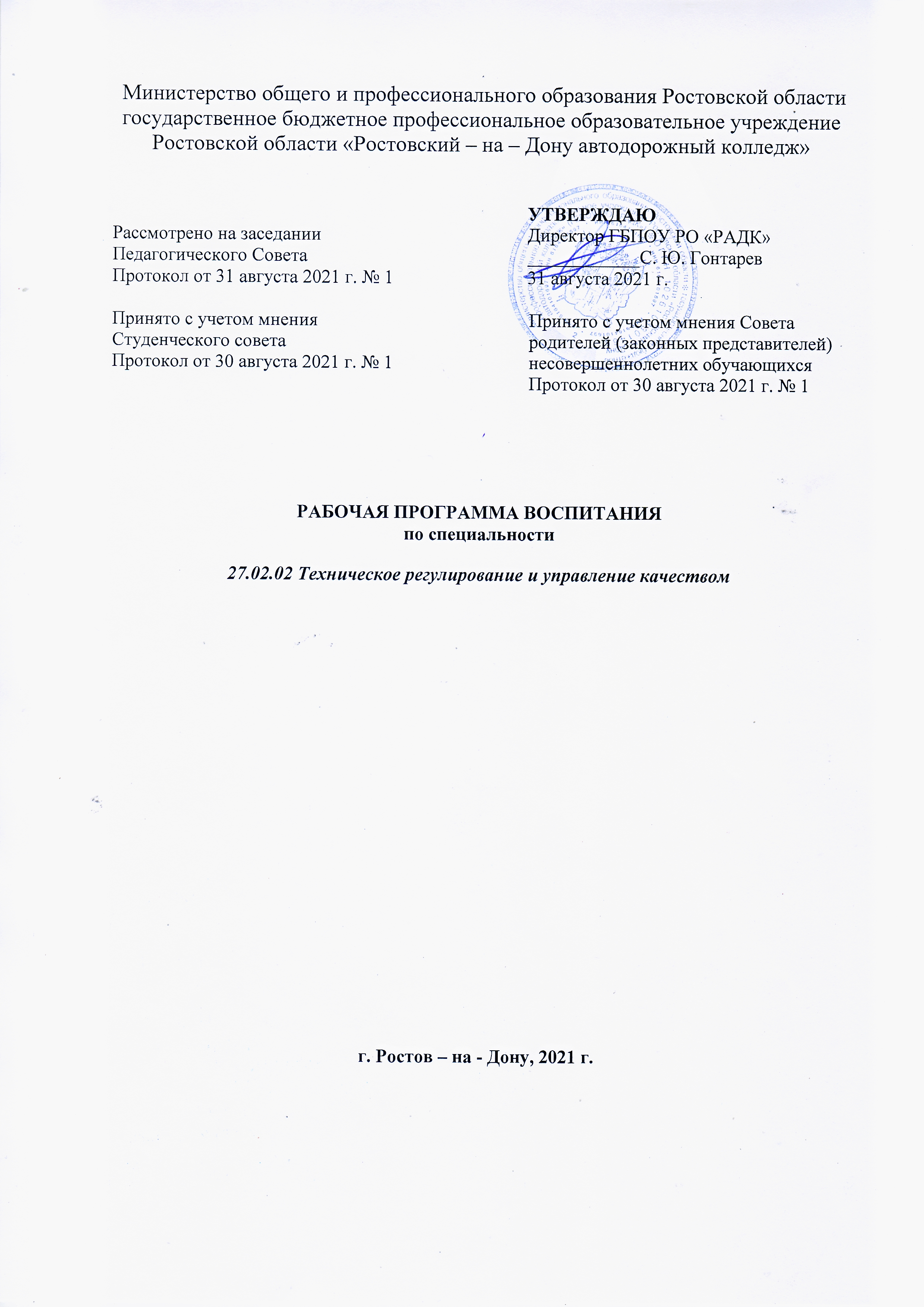 государственное бюджетное профессиональное образовательное учреждение Ростовской области «Ростовский – на – Дону автодорожный колледж»РАБОЧАЯ ПРОГРАММА ВОСПИТАНИЯпо специальности 27.02.02 Техническое регулирование и управление качествомг. Ростов – на - Дону, 2021 г.Рабочая программа воспитания разработана на  основе требований Федерального закона № 304-ФЗ от 31.07.2020 «О внесении изменений в Федеральный закон «Об образовании в Российской Федерации» по вопросам воспитания обучающихся», с учетом Плана  мероприятий по реализации в 2021 - 2025 годах «Стратегии развития воспитания в Российской Федерации на период до 2025 года»  и преемственности целей, задач Примерной программы воспитания для общеобразовательных организаций, одобренной решением Федерального учебно-методического объединения по общему образованию, в соответствии с Федеральным государственным образовательным стандартом среднего профессионального образования по специальности 27.02.02 Техническое регулирование и управление качеством, утвержденным приказом Министерства образования и науки России от 07.05.2014 №446, зарегистрированным Министерством юстиции  от  27.06.2014 № 32892.Авторы-составители:  Авторы-составители: Скороходова Т.Л. – заместитель директора по УМРРостопшина С.В.– заместитель директора по ВРЧучалина Е.В. – начальник методического отделаМиронова О.И. – методистВасиленко Ю. А. – педагог – психологДобрынина Н.И.- социальный педагог Дижа И.В.  – преподаватель высшей квалификационной категории, председатель цикловой комиссии.Додохова С.Г. – председатель студенческого совета колледжаТараненко Г.Н. – председатель Совета родителей (законных представителей) несовершеннолетних обучающихсяКузнецов Е.В. – директор по качеству АО «Клевер»СОДЕРЖАНИЕРАЗДЕЛ 1. ПАСПОРТ РАБОЧЕЙ ПРОГРАММЫ ВОСПИТАНИЯРАЗДЕЛ 2. ОЦЕНКА ОСВОЕНИЯ ОБУЧАЮЩИМИСЯ ОСНОВНОЙ 
ОБРАЗОВАТЕЛЬНОЙ ПРОГРАММЫ В ЧАСТИ ДОСТИЖЕНИЯ 
ЛИЧНОСТНЫХ РЕЗУЛЬТАТОВРАЗДЕЛ 3. ТРЕБОВАНИЯ К РЕСУРСНОМУ ОБЕСПЕЧЕНИЮ ВОСПИТАТЕЛЬНОЙ РАБОТЫРАЗДЕЛ 4. КАЛЕНДАРНЫЙ ПЛАН ВОСПИТАТЕЛЬНОЙ РАБОТЫ 
РАЗДЕЛ 1. ПАСПОРТ РАБОЧЕЙ ПРОГРАММЫ ВОСПИТАНИЯДанная рабочая программа воспитания разработана с учетом преемственности целей и задач Примерной программы воспитания для общеобразовательных организаций, одобренной решением Федерального учебно-методического объединения по общему образованию (утв. Протоколом заседания УМО по общему образованию Минпросвещения России № 2/20 от 02.06.2020 г.).Согласно Федеральному закону «Об образовании» от 29.12.2012 г. № 273-ФЗ (в ред. Федерального закона от 31.07.2020 г. № 304-ФЗ) «воспитание – деятельность, направленная на развитие личности, создание условий для самоопределения и социализации обучающихся на основе социокультурных, духовно-нравственных ценностей и принятых в российском обществе правил и норм поведения в интересах человека, семьи, общества и государства, формирование у обучающихся чувства патриотизма, гражданственности, уважения к памяти защитников Отечества и подвигам Героев Отечества, закону и правопорядку, человеку труда и старшему поколению, взаимного уважения, бережного отношения к культурному наследию и традициям многонационального народа Российской Федерации, природе и окружающей среде».Планируемые личностные результаты в ходе реализации образовательной программыРАЗДЕЛ 2. ОЦЕНКА ОСВОЕНИЯ ОБУЧАЮЩИМИСЯ ОСНОВНОЙ 
ОБРАЗОВАТЕЛЬНОЙ ПРОГРАММЫ В ЧАСТИ ДОСТИЖЕНИЯ ЛИЧНОСТНЫХ РЕЗУЛЬТАТОВОценка достижения обучающимся личностных результатов проводится в рамках контрольных и оценочных процедур, предусмотренных настоящей программой. Практическая реализация цели и задач воспитания осуществляется в рамках направлений воспитательной работы ГБПОУ РО «РАДК». Каждое из них представлено в соответствующем модуле. РАЗДЕЛ 3. ТРЕБОВАНИЯ К РЕСУРСНОМУ ОБЕСПЕЧЕНИЮ ВОСПИТАТЕЛЬНОЙ РАБОТЫРеализация рабочей программы воспитания предполагает комплексное взаимодействие педагогических, руководящих и иных работников колледжа, обучающихся и родителей (законных представителей) несовершеннолетних обучающихся.Воспитательные мероприятия (в том числе, виртуальные экскурсии, семинары и т.п.) проводятся с применением дистанционных образовательных технологий, при этом обеспечивается свободный доступ каждого обучающегося к электронной информационно-образовательной среде колледжа и к электронным ресурсам. Ресурсное обеспечение воспитательной работы направлено на создание условий для осуществления воспитательной деятельности обучающихся, в том числе инвалидов и лиц с ОВЗ, в контексте реализации образовательной программы. Для реализации рабочей программы воспитания инвалидами и лицами с ограниченными возможностями здоровья создаются специальные условия с учетом особенностей их психофизического развития, индивидуальных возможностей и состояния здоровья.3.1.Нормативно-правовое обеспечение воспитательной работыРабочая программа воспитания по специальности 27.02.02 Техническое регулирование и управление качеством разработана на основе:- Конституция Российской Федерации; - Конвенция о правах ребенка;- Федеральный закон от 24.07.1998 №124-ФЗ «Об основных гарантиях прав ребенка в Российской Федерации»;- Федеральный закон от 29.12.2010 № 436-ФЗ «О защите детей от информации, причиняющей вред их здоровью и развитию»;- Федерального закона от 29.12.2012 №273-ФЗ «Об образовании в Российской Федерации»; - Федеральный Закон от 31.07.2020 № 304-ФЗ «О внесении изменений в Федеральный закон «Об образовании в Российской Федерации» по вопросам воспитания обучающихся»- Федеральный закон от 24.06.1999  №120-ФЗ «Об основах системы профилактики безнадзорности и правонарушений несовершеннолетних»;- Федеральный закон от 06.03.2006 №35-ФЗ «О противодействии терроризму»;- Федеральный закон от 25.07.2002 №114-ФЗ «О противодействии экстремистской деятельности»;- Федеральный закон от 25.12.2008  № 273-ФЗ «О противодействии коррупции»;- Указ Президента Российской Федерации от 21.07.2020 № 474 «О национальных целях развития Российской Федерации на период до 2030 года»; - Распоряжение Правительства Российской Федерации                  от 29.11.2014 № 2403-р «Об утверждении Основ государственной молодежной политики Российской Федерации на период до 2025 года»- Распоряжение Правительства Российской Федерации                  от 29.05.2015 № 996-р «Об утверждении Стратегии развития воспитания в Российской Федерации на период до 2025 года»;- Приказ Минобрнауки России от 17.05.2012 № 413 «Об утверждении федерального государственного образовательного стандарта среднего общего образования»; - Приказ Минпросвещения России от 11.12.2020 № 712 «О внесении изменений в некоторые федеральные государственные образовательные стандарты общего образования по вопросам воспитания обучающихся»;- Приказ Минпросвещения России от 17.12.2020 № 747 «О внесении изменений в федеральные государственные образовательные стандарты среднего профессионального образования»;- Приказ Минобрнауки России от 14 июня 2013 № 464 «Об утверждении Порядка организации и осуществления образовательной деятельности по образовательным программам среднего профессионального образования»;- Приказ Минобрнауки и Министерства Просвещения Российской Федерации от 07.05.2014 №446 «Об утверждении федерального государственного образовательного стандарта среднего профессионального образования по специальности 27.02.02 Техническое регулирование и управление качеством»;- Приказ Минтруда и социальной защиты Российской Федерации от 10.01.2017 № 10н «Об утверждении профессионального стандарта «Специалист в области воспитания»;- Приказа Министерства просвещения Российской Федерации от 13.03.2019 № 113 «Об утверждении Типового положения об учебно-методических объединениях в системе среднего профессионального образования»;- Приказа Министерства образования и науки Российской Федерации от 28.05.2014 № 594 «Об утверждении Порядка разработки примерных основных образовательных программ, проведения их экспертизы и ведения реестра примерных основных образовательных программ (с изменениями на 09.04.2015);- Примерной рабочей программы воспитания по УГПС СПО: 27.00.00 Управление в технических системах;- Постановление Правительства РФ от 29.03.2019  №363 «Об утверждении государственной программы Российской Федерации «Доступная среда»;- Областной закон Ростовской области от 14.11.2013 № 26-ЗС «Об образовании в Ростовской области»; - Областной закон Ростовской области от 06.05.2016 № 528-ЗС «О патриотическом воспитании граждан в Ростовской области»;- Областной закон Ростовской области от 25.12.2014 № 309-ЗС «О государственной молодежной политике в Ростовской области»; - Областной закон Ростовской области от 29.12.2016 № 933-ЗС «О профилактике правонарушений на территории Ростовской области»; - Областной закон Ростовской области от 16.12.2009 № 346-ЗС «О мерах по предупреждению причинения вреда здоровью детей, их физическому, интеллектуальному, психическому, духовному и нравственному развитию»; - Областной закон Ростовской области от 12.05.2009 № 218-ЗС «О противодействии коррупции в Ростовской области»; - Постановление Правительства Ростовской области от 19.02.2015 № 123 «Об утверждении Концепции формирования у детей и молодежи Ростовской области общероссийской гражданской идентичности»; - Постановление Правительства Ростовской области от 15.11.2012 № 1018 «Об утверждении Концепции духовно-нравственного и патриотического воспитания обучающихся в образовательных учреждениях Ростовской области с кадетским казачьим компонентом»; - Постановление Правительства Ростовской области от 25.04.2019 № 288 «Об утверждении Концепции развития добровольчества (волонтерства) в Ростовской области до 2025 года»; - Концепция государственной национальной политики в Ростовской области - утверждена протоколом расширенного заседания Консультативного совета по межэтническим отношениям при Губернаторе Ростовской области от 04.11.2017 № 2; - Концепция формирования антинаркотической культуры личности в Ростовской области - утверждена решением антинаркотической комиссии Ростовской области от 18.12.2008; - Приказ минобразования Ростовской области от 30.08.2021 № 785 «О внесении изменений в приказ мионбразования Ростовской области от 10.06.2021 № 546 «Об утверждении региональной программы развития воспитания»- Приказ министерства общего и профессионального образования Ростовской области от 10.06. 2021 № 546 «Об утверждении региональной программы развития воспитания».3.2. Кадровое обеспечение воспитательной работыДля реализации рабочей программы воспитания колледж укомплектован квалифицированными специалистами. Управление воспитательной работой обеспечивается кадровым составом, включающим заместителя директора по учебно-методической работе, заместителя директора по воспитательной работе, педагога-психолога, социального педагога, заведующие отделениями, классных руководителей учебных групп, преподавателей, мастеров производственного обучения, педагогов-организаторов, педагога-организатора ОБЖ, руководитель физического воспитания, воспитателей общежития. Функционал работников регламентируется требованиями профессиональных стандартов.Для реализации рабочей программы воспитания привлекаются как преподаватели и сотрудники колледжа, так и иные лица, обеспечивающие прохождения производственных практик, подготовку к чемпионатам WSR, проведение мероприятий на условиях договоров гражданско-правового характера, а также родители (законные представители) несовершеннолетних обучающихся.Ежегодно сотрудники и преподаватели колледжа проходят курсы повышения квалификации, профессиональную переподготовку по вопросам воспитания, а также профессионального сопровождения. 3.3. Материально-техническое обеспечение воспитательной работыГБПОУ РО «РАДК», реализуя рабочую программу воспитания по специальности 27.02.02 Техническое регулирование и управление качеством, располагает материально-технической базой, обеспечивающей проведение лабораторной, практической и воспитательной работы обучающихся, предусмотренных учебным и календарным планом воспитательной работы.Основными условиями реализации рабочей программы воспитания являются соблюдение безопасности, выполнение противопожарных правил, санитарных норм и требований.Для проведения воспитательной работы колледж обладает следующими ресурсами:отдел воспитательной работы;библиотека, читальный зал с выходом в интернет;актовый зал и конференц-зал с акустическим, световым и мультимедийным оборудованием;учебные кабинеты и лаборатории;учебно-производственная база (учебный полигон);мастерские;спортивный зал со спортивным оборудованием;открытая спортивная площадка;музей истории колледжа.3.4. Информационное обеспечение воспитательной работыИнформационное обеспечение воспитательной работы имеет в своей инфраструктуре объекты, обеспеченные средствами связи, компьютерной и мультимедийной техникой, интернет-ресурсами и специализированным оборудованием.Информационное обеспечение воспитательной работы направлено на: информирование о возможностях для участия обучающихся в социально значимой деятельности; информационную и методическую поддержку воспитательной работы; планирование воспитательной работы и её ресурсного обеспечения; мониторинг воспитательной работы; дистанционное взаимодействие всех участников (обучающихся, педагогических работников, органов управления в сфере образования, общественности); дистанционное взаимодействие с другими организациями социальной сферы.Информационное обеспечение воспитательной работы включает: комплекс информационных ресурсов, в том числе цифровых, совокупность технологических и аппаратных средств (компьютеры, принтеры, сканеры и др.); официальные страницы колледжа в социальных сетях: ВКонтакте, Одноклассники, Facebook, Instagram и YouTube.Библиотечный фонд ГБПОУ РО «РАДК» укомплектован печатными и (или) электронными изданиями основной и дополнительной учебной литературы по дисциплинам и междисциплинарным курсам всех учебных циклов, изданными за последние 5 лет.В колледже функционирует локальная вычислительная сеть, обеспечена возможность доступа к современным информационным базам по подготовке специалистов по специальностям колледжа.Во всех учебных кабинетах установлены компьютеры с лицензионным программным обеспечением и выходом в Интернет. Основой информационной среды колледжа является административно методический и образовательный интранет порталы.Система воспитательной деятельности колледжа представлена на сайтах: http://radk61.ru/ , http://www.radk.ru/ .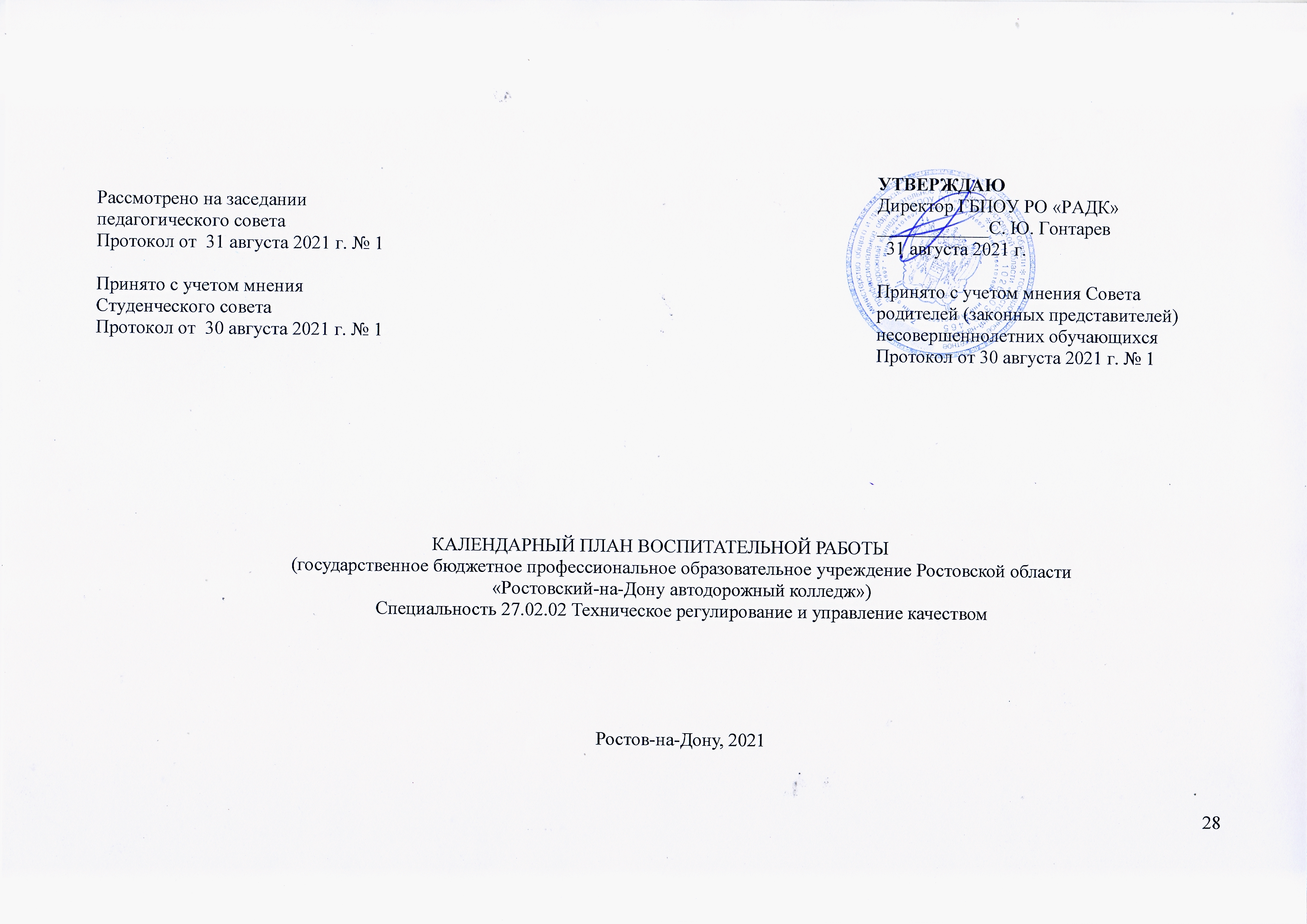 КАЛЕНДАРНЫЙ ПЛАН ВОСПИТАТЕЛЬНОЙ РАБОТЫ  (государственное бюджетное профессиональное образовательное учреждение Ростовской области «Ростовский-на-Дону автодорожный колледж»)Специальность 27.02.02 Техническое регулирование и управление качествомРостов-на-Дону, 2021Приложение 1к рабочей программе воспитания по специальности27.02.02 Техническое регулирование и управление качествомФормирование личностных результатов обучения на дисциплинах, модулях образовательной программыУТВЕРЖДАЮРассмотрено на заседании Директор ГБПОУ РО «РАДК»Педагогического Совета____________С. Ю. ГонтаревПротокол от 31 августа 2021 г. № 131 августа 2021 г.Принято с учетом мнения Студенческого совета Протокол от 30 августа 2021 г. № 1Принято с учетом мнения Совета родителей (законных представителей) несовершеннолетних обучающихсяПротокол от 30 августа 2021 г. № 1Название СодержаниеНаименование программыРабочая программа воспитания по специальности 27.02.02 Техническое регулирование и управление качествомОснования для разработки программыНастоящая программа разработана на основе следующих нормативных правовых документов:- Конституция Российской Федерации; - Конвенция о правах ребенка;- Федеральный закон от 24.07.1998 №124-ФЗ «Об основных гарантиях прав ребенка в Российской Федерации»;- Федеральный закон от 29.12.2010 № 436-ФЗ «О защите детей от информации, причиняющей вред их здоровью и развитию»;- Федерального закона от 29.12.2012 №273-ФЗ «Об образовании в Российской Федерации»; - Федеральный Закон от 31.07.2020 № 304-ФЗ «О внесении изменений в Федеральный закон «Об образовании в Российской Федерации» по вопросам воспитания обучающихся»- Федеральный закон от 24.06.1999  №120-ФЗ «Об основах системы профилактики безнадзорности и правонарушений несовершеннолетних»;- Федеральный закон от 06.03.2006 №35-ФЗ «О противодействии терроризму»;- Федеральный закон от 25.07.2002 №114-ФЗ «О противодействии экстремистской деятельности»;- Федеральный закон от 25.12.2008  № 273-ФЗ «О противодействии коррупции»;- Указ Президента Российской Федерации от 21.07.2020 № 474 «О национальных целях развития Российской Федерации на период до 2030 года»; - Распоряжение Правительства Российской Федерации                  от 29.11.2014 № 2403-р «Об утверждении Основ государственной молодежной политики Российской Федерации на период до 2025 года»- Распоряжение Правительства Российской Федерации                  от 29.05.2015 № 996-р «Об утверждении Стратегии развития воспитания в Российской Федерации на период до 2025 года»;- Приказ Минобрнауки России от 17.05.2012 № 413 «Об утверждении федерального государственного образовательного стандарта среднего общего образования»; - Приказ Минпросвещения России от 11.12.2020 № 712 «О внесении изменений в некоторые федеральные государственные образовательные стандарты общего образования по вопросам воспитания обучающихся»;- Приказ Минпросвещения России от 17.12.2020 № 747 «О внесении изменений в федеральные государственные образовательные стандарты среднего профессионального образования»;- Приказ Минобрнауки России от 14 июня 2013 № 464 «Об утверждении Порядка организации и осуществления образовательной деятельности по образовательным программам среднего профессионального образования»;- Приказ Минобрнауки и Министерства Просвещения Российской Федерации от 07.05.2014 №446 «Об утверждении федерального государственного образовательного стандарта среднего профессионального образования по специальности 27.02.02 Техническое регулирование и управление качеством»;- Приказ Минтруда и социальной защиты Российской Федерации от 10.01.2017 № 10н «Об утверждении профессионального стандарта «Специалист в области воспитания»;- Приказа Министерства просвещения Российской Федерации от 13.03.2019 № 113 «Об утверждении Типового положения об учебно-методических объединениях в системе среднего профессионального образования»;- Приказа Министерства образования и науки Российской Федерации от 28.05.2014 № 594 «Об утверждении Порядка разработки примерных основных образовательных программ, проведения их экспертизы и ведения реестра примерных основных образовательных программ (с изменениями на 09.04.2015);- Примерной рабочей программы воспитания по УГПС СПО: 27.00.00 Управление в технических системах;- Постановление Правительства РФ от 29.03.2019  №363 «Об утверждении государственной программы Российской Федерации «Доступная среда»;- Областной закон Ростовской области от 14.11.2013 № 26-ЗС «Об образовании в Ростовской области»; - Областной закон Ростовской области от 06.05.2016 № 528-ЗС «О патриотическом воспитании граждан в Ростовской области»;- Областной закон Ростовской области от 25.12.2014 № 309-ЗС «О государственной молодежной политике в Ростовской области»; - Областной закон Ростовской области от 29.12.2016 № 933-ЗС «О профилактике правонарушений на территории Ростовской области»; - Областной закон Ростовской области от 16.12.2009 № 346-ЗС «О мерах по предупреждению причинения вреда здоровью детей, их физическому, интеллектуальному, психическому, духовному и нравственному развитию»; - Областной закон Ростовской области от 12.05.2009 № 218-ЗС «О противодействии коррупции в Ростовской области»; - Постановление Правительства Ростовской области от 19.02.2015 № 123 «Об утверждении Концепции формирования у детей и молодежи Ростовской области общероссийской гражданской идентичности»; - Постановление Правительства Ростовской области от 15.11.2012 № 1018 «Об утверждении Концепции духовно-нравственного и патриотического воспитания обучающихся в образовательных учреждениях Ростовской области с кадетским казачьим компонентом»; - Постановление Правительства Ростовской области от 25.04.2019 № 288 «Об утверждении Концепции развития добровольчества (волонтерства) в Ростовской области до 2025 года»; - Концепция государственной национальной политики в Ростовской области - утверждена протоколом расширенного заседания Консультативного совета по межэтническим отношениям при Губернаторе Ростовской области от 04.11.2017 № 2; - Концепция формирования антинаркотической культуры личности в Ростовской области - утверждена решением антинаркотической комиссии Ростовской области от 18.12.2008; - Приказ минобразования Ростовской области от 30.08.2021 № 785 «О внесении изменений в приказ мионбразования Ростовской области от 10.06.2021 № 546 «Об утверждении региональной программы развития воспитания»- Приказ министерства общего и профессионального образования Ростовской области от 10.06. 2021 № 546 «Об утверждении региональной программы развития воспитания».Цель программыЦель рабочей программы воспитания – личностное развитие обучающихся и их социализация, проявляющиеся в развитии их позитивных отношений к общественным ценностям, приобретении опыта поведения и применения сформированных общих компетенций квалифицированных рабочих, служащих/ специалистов среднего звена на практике.Сроки реализации программыНа базе основного общего образования в очной форме – 3 года 10 месяцев.Ссылка на размещение Программы воспитания на сайте ПООhttp://radk61.ru/for_students/educational_process/ http://www.radk.ru/2009/vosp.htmlИсполнители 
программыДиректор ГБПОУ РО «РАДК», заместитель директора по учебно-методической работе, заместитель директора по воспитательной работе, заместитель директора по учебно-производственной работе, классные руководители учебных групп, преподаватели, мастера производственного обучения, заведующие отделениями, воспитатели общежития, заведующая библиотекой, педагог-психолог, педагоги-организаторы, социальный педагог,  члены Студенческого совета, представители  Совета родителей (законных представителей) несовершеннолетних обучающихся, представители организаций - работодателейЛичностные результаты реализации программы воспитания (дескрипторы)Код личностных результатов 
реализации 
программы 
воспитанияОсознающий себя гражданином и защитником великой страныЛР 1Проявляющий активную гражданскую позицию, демонстрирующий приверженность принципам честности, порядочности, открытости, экономически активный и участвующий в студенческом и территориальном самоуправлении, в том числе на условиях добровольчества, продуктивно взаимодействующий и участвующий в деятельности общественных организацийЛР 2Соблюдающий нормы правопорядка, следующий идеалам гражданского общества, обеспечения безопасности, прав и свобод граждан России. Лояльный к установкам и проявлениям представителей субкультур, отличающий их от групп с деструктивным и девиантным поведением. Демонстрирующий неприятие и предупреждающий социально опасное поведение окружающихЛР 3Проявляющий и демонстрирующий уважение к людям труда, осознающий ценность собственного труда. Стремящийся к формированию в сетевой среде личностно и профессионального конструктивного «цифрового следа»ЛР 4Демонстрирующий приверженность к родной культуре, исторической памяти на основе любви к Родине, родному народу, малой родине, принятию традиционных ценностей многонационального народа РоссииЛР 5Проявляющий уважение к людям старшего поколения и готовность к участию в социальной поддержке и волонтерских движенияхЛР 6Осознающий приоритетную ценность личности человека; уважающий собственную и чужую уникальность в различных ситуациях, во всех формах и видах деятельности.ЛР 7Проявляющий и демонстрирующий уважение к представителям различных этнокультурных, социальных, конфессиональных и иных групп. Сопричастный к сохранению, преумножению и трансляции культурных традиций и ценностей многонационального российского государстваЛР 8Соблюдающий и пропагандирующий правила здорового и безопасного образа жизни, спорта; предупреждающий либо преодолевающий зависимости от алкоголя, табака, психоактивных веществ, азартных игр и т.д. Сохраняющий психологическую устойчивость в ситуативно сложных или стремительно меняющихся ситуацияхЛР 9Заботящийся о защите окружающей среды, собственной и чужой безопасности, в том числе цифровойЛР 10Проявляющий уважение к эстетическим ценностям, обладающий основами эстетической культурыЛР 11Принимающий семейные ценности, готовый к созданию семьи и воспитанию детей; демонстрирующий неприятие насилия в семье, ухода от родительской ответственности, отказа от отношений со своими детьми и их финансового содержанияЛР 12Личностные результатыреализации программы воспитания, определенные Ростовской областьюЛичностные результатыреализации программы воспитания, определенные Ростовской областьюОсознающий себя членом общества на региональном и локальном уровнях, имеющим представление о Ростовской области как субъекте Российской Федерации, роли региона в жизни страны;ЛР 13Принимающий и понимающий цели и задачи социально-экономического развития донского региона, готовый работать на их достижение, стремящийся к повышению конкурентоспособности Ростовской области в национальном и мировом масштабах;ЛР 14 Осознающий единство пространства донского края как единой среды обитания всех населяющих ее национальностей и народов, определяющей общность их исторических судеб; уважающий религиозные убеждения и традиции народов, проживающих на территории Ростовской области;ЛР 15Демонстрирующий уровень подготовки, соответствующий современным стандартам и передовым технологиям, потребностям регионального рынка и цифровой экономики, в том числе требованиям стандартов Ворлдскиллс;ЛР 16 Способный работать в мультикультурных и мультиязычных средах,  владеть навыками междисциплинарного общения в условиях постепенного формирования глобального рынка труда посредством развития международных стандартов найма и повышения мобильности трудовых ресурсов;ЛР 17 Проявляющий эмоционально-ценностное отношение к природным богатствам донского края, их сохранению и рациональному природопользованию; ЛР 18 Демонстрирующий навыки позитивной социально-культурной деятельности по развитию молодежного самоуправления (молодежные правительства, парламенты, студенческие советы, трудовые коллективы и др.), качества гармонично развитого молодого человека, его профессиональных и творческих достижений;ЛР 19 Способный использовать различные цифровые средства и умения, позволяющие во взаимодействии с другими людьми достигать поставленных целей в цифровой среде;ЛР 20Стремящийся к саморазвитию и самосовершенствованию, мотивированный к обучению, принимающий активное участие в социально-значимой деятельности на местном и региональном уровнях;ЛР 21 Способный к трудовой профессиональной деятельности как к возможности участия в решении личных, региональных, общественных, государственных, общенациональных проблем.ЛР 22Личностные результатыреализации программы воспитания, определенные колледжемЛичностные результатыреализации программы воспитания, определенные колледжемСодействующий сохранению окружающей среды, ресурсосбережению, готовый  эффективно действовать в чрезвычайных ситуациях.ЛР 23Использующий средства физической культуры для сохранения и укрепления здоровья в процессе профессиональной деятельности и поддержания необходимого уровня физической подготовки.ЛР 24Проявляющий доброжелательность к окружающим, деликатность, чувство такта и готовность оказать услугу каждому кто в ней нуждается.ЛР 25Личностные результатыреализации программы воспитания, определенные отраслевыми требованиями 
к деловым качествам личностиЛичностные результатыреализации программы воспитания, определенные отраслевыми требованиями 
к деловым качествам личностиУмеющий брать на себя ответственность за результат выполненной работыЛР 26Способный быстро адаптироваться в условиях частой смены промышленных технологийЛР 27Демонстрирующий самостоятельность, организованность в решении профессиональных задачЛР 28Проявляющий коммуникабельность при работе в коллективе, способность работать в команде, толерантно воспринимая социальные, этнические конфессиональные и культурные различияЛР 29Способный оперативно принятие решение в сложившихся производственных проблемах, связанных с автоматизацией производства, выборе на основе анализа вариантов оптимального прогнозирования последствий решенияЛР 30Личностные результатыреализации программы воспитания, определенные ключевыми работодателямиЛичностные результатыреализации программы воспитания, определенные ключевыми работодателямиОтветственный  и   инициативный.ЛР 31Мотивированный к качественному труда.ЛР 32Креативно мыслящий, готовый разрабатывать новые виды.ЛР 33Умеющий  реализовывать профессиональные качества  в  процессе выполнения  трудовой деятельности.ЛР 34Наименование профессионального модуля учебной дисциплиныКод личностных результатов реализации программы воспитанияОУДБ.01 Русский языкЛР 2,4-8,11ОУДБ.02 ЛитератураЛр1-9,11,12ОУПБ.03 Иностранный языкЛР 2-8,11ОУПБ.04 ИсторияЛР 1-8,11ОУПБ.05 Физическая культураЛР 1,4-6,8,9,11,12ОУДБ.06 Основы безопасности жизнедеятельностиЛР 1-6,8-10,12ОУДБ.07 ХимияЛР 1-6,8-12ОУДБ.08 Обществознание (вкл.  экономику и право)ЛР 1-9,11,12ОУДБ.09 Родной язык (русский)ЛР 1-9,11,12ОУДБ.10 ЭкологияЛР 1-6,8-12ОУДБ.11 АстрономияЛР 1,5,10ОУДП.12 МатематикаЛР 1,5ОУДП.13 ФизикаЛР 6,10ОУДП.14 ИнформатикаЛР 4,6,8,10УД.15 Индивидуальный проектЛР 1,2,7,10ОГСЭ.01 Основы философииЛР 7-9,11,29,20,31ОГСЭ.02 ИсторияЛР 1-8,11,29,13,15,20,31ОГСЭ.03 Иностранный язык ЛР 29,16,20,24ОГСЭ.04 Физическая культураЛР 26,29,30,20,23,24ОГСЭ.05 Адаптация выпускников на рынке трудаЛР 34,4,7,26,27,28,29,30,14,17,20,22,31,32ОГСЭ.06 Психология общенияЛР 7,11,26,29,30ЕН.01 МатематикаЛР 26,27,28,29,15,20,24ЕН.02 Компьютерное моделированиеЛР 26,29,30,14,15,20,24ЕН.03 Экологические основы природопользованияЛР 26,27,30,14,15,17,20,21,34ЕН.04 Теория вероятностей и математическая статистикаЛР 26,29,30,14,15,18,20,24ОП.01 Инженерная графикаЛР 7,26-30,16,18,20,34,31ОП.02 ЭлектротехникаЛР 26,30,14,15,18,20,24ОП.03 Метрология, стандартизация и сертификацияЛР 24,10,25,26,27,28,29,13 ,18,19,20,33ОП.04 Электротехнические измеренияЛР 26,30,14,15,18,20,24ОП.05 Техническая механикаЛР 26,28,20,21,22,33,34,23,13ОП.06 Охрана трудаЛР 26,27,28,29,16,21,22,31,32,34,33,25ОП.07 МенеджментЛр 19,20ОП.08 МатериаловедениеРЛ 21,28,29,14,18ОП.09 Экономика организацииРЛ19,20ОП.10 Безопасность жизнедеятельностиРЛ 26,29,30,33,34ОП.11 Правовое обеспечение профессиональной деятельностиРЛ 1,3,4,6,26,28,20,22,31,32,34ОП.12 Региональная экономикаРЛ 30,13,19,20ОП.13 Основы предпринимательской деятельностиРЛ 19,20,22,32ОП.14 Бизнес-планированиеРл 19,20,22,32ПМ.01 Организация контроля качества и испытаний продукции, работ и услугРЛ 26,27,28,29,30,14,16,20,22,32,28,34МДК.01.01 Теоретические основы организации контроля качества и испытаний27,28,29,30,14,20,34ПП.01 Производственная практика26,27,28,30,14,16,20,22,32,34ПМ.02 Участие в проведении работ по стандартизации, подтверждению соответствия продукции, процессов, услуг, систем управления и аккредитации14,26,27,28,29,30,13,33,20,22,31,33,19МДК.02.01 Методика проведения работ по стандартизации, подтверждению соответствия продукции, процессов, услуг, систем управления и аккредитацииРЛ 26,27,28,29,30,13,22,31,33УП.02 Учебная практикаРЛ 26,27,28,29,30,14,33ПП.02 Производственная практикаРЛ 26-29,30,13,19,20,33ПМ.03 Участие в работе по обеспечению и улучшению качества технологических процессов, систем управления, продукции и услугРЛ 26,27,28-30,13,14,19,20,21,22,31,32-34,23,25МДК.03.01 Теоретические основы управления качеством технологических процессов, систем управления, продукции и услугРЛ 27,28,30,24,21,22,33,23УП. Учебная практикаРЛ 26,27,28,33,31,32,17ПП.03 Производственная практикаРЛ 26-30,13,14,20,22,31,32,33,34,23,25ПМ.04 Управление документациейРЛ 26-29,13,14,20,21,22,31,32,33,34МДК 04.01 Теоретические основы управления документациейРЛ 26-28,13,14,20-22ПП.04 Производственная практикаРЛ 26-29,13,14,20-22,31,34ПМ.05 Выполнение работ по профессии «Контролер качества»РЛ 31,34,29,26-28,13,14,16,20,21,33,30МДК.05.01 Организация и проведение технического контроля технологических процессов, систем управления, продукции и услугРЛ 26-28,13,14,16,20,13,14,33ПП.05 Производственная практикаРЛ 26-28,30,14,16,20,21,33,34,29,31ПДП Преддипломная практикаРЛ 26-30,13-15,20-22,31,32,30,34,23,25Личностные результаты Критерии оценки личностных результатов обучающихсяФормы и методы контроля  оценки личностных результатовЛР 1осознание гражданской позиции; участие в социальных акциях по выражению гражданской позиции, организованных колледжем и другими органами государственного управления;анализ самооценки событий обучающимся;анализ проявления обучающимся качеств своей личности: оценка поступков, осознание своей жизненной позиции, культурного выбора, мотивов личностных целей;анализ участия в общественной жизни колледжа и ближайшего социального окружения, общественно-полезной деятельности;ЛР 2участие в волонтерских движениях;участие в студенческом самоуправлении;демонстрация конструктивного взаимодействия в учебной группе;демонстрация продуктивной коммуникативности в учебной группе;анализ участия в общественной жизни колледжа и ближайшего социального окружения, общественно-полезной деятельности.педагогический и психологический мониторинг;наблюдение;ЛР 3проявление правовой активности, навыков правомерного поведения, уважения к правилам и Закону;отсутствие фактов проявления идеологии терроризма и экстремизма в среде обучающихся;анализ соблюдения норм и правил поведения, принятых в колледже, обществе, профессиональном сообществе;наблюдение;ЛР 4умение выстраивать деловое межличностное общение;участие в акциях и мероприятиях профориентационного характера, организованных колледжем;сформированность положительного социального имиджа;анализ соблюдения норм и правил поведения, принятых в колледже, обществе, профессиональном сообществе;анализ участия в общественной жизни колледжа и ближайшего социального окружения, общественно-полезной деятельности.анализ проявления обучающимся качеств своей личности: оценка поступков, осознание своей жизненной позиции, культурного выбора, мотивов личностных целей;наблюдение;ЛР 5участие в поисковых, археологических, военно-исторических, краеведческих отрядах и молодежных объединениях;участие в поисковых, археологических, военно-исторических, краеведческих мероприятиях и экскурсиях;проявление мировоззренческих установок на готовность молодых людей к работе на благо Отечества;анализ участия в общественной жизни колледжа и ближайшего социального окружения, общественно-полезной деятельности.анализ самооценки событий обучающимся;педагогический и психологический мониторинг;анализ проявления обучающимся качеств своей личности: оценка поступков, осознание своей жизненной позиции, культурного выбора, мотивов личностных целей;ЛР 6участие в волонтерском движении по социальной поддержке людей старшего поколения;реализация добровольческих инициатив по социальной поддержке людей старшего поколения;анализ участия в общественной жизни колледжа и ближайшего социального окружения, общественно-полезной деятельности;ЛР 7соблюдение этических норм общения при взаимодействии с обучающимися, преподавателями, мастерами производственного обучения и руководителями практики;демонстрация готовности к общению и взаимодействию с людьми различного статуса, этнической принадлежности, религиозных убеждений в разных формах и видах деятельности;анализ соблюдения норм и правил поведения, принятых в колледже, обществе, профессиональном сообществе;наблюдение;ЛР 8демонстрация готовности к общению и взаимодействию с людьми различного статуса, этнической принадлежности, религиозных убеждений в разных формах и видах деятельности;отсутствие в социальном и профессиональном взаимодействии  конфликтов среди обучающихся, основанных на межнациональной, межрелигиозной почве;анализ соблюдения норм и правил поведения, принятых в колледже, обществе, профессиональном сообществе;наблюдение;ЛР 9, ЛР 24демонстрация навыков здорового образа жизни и высокий уровень культуры здоровья обучающегося;участие в мероприятиях спортивного характера;анализ портфолио;наблюдение;ЛР 10, ЛР 23проявление экологической и цифровой культуры;демонстрация бережного отношения к родной земле, природным богатствам;предотвращение действий приносящих вред экологии и окружающей среде;анализ соблюдения норм и правил поведения, принятых в колледже, обществе, профессиональном сообществе;наблюдение;ЛР 11участие в реализации просветительских программ;посещение музеев классического и современного искусства, художественных выставок;анализ портфолио;анализ участия в общественной жизни колледжа и ближайшего социального окружения, общественно-полезной деятельности;ЛР 12соблюдение норм проживания в общежитии; поддержание доброжелательной атмосферы при выполнении совместных дел в учебной группе;инициирование реализации мероприятий или акций по профилактике семейного неблагополучия.анализ соблюдения норм и правил поведения, принятых в колледже, обществе, профессиональном сообществе;анализ портфолио;анализ участия в общественной жизни колледжа и ближайшего социального окружения, общественно-полезной деятельности;ЛР 13осознание гражданской позиции;участие в социальных акциях, организованных колледжем по выражению гражданской позиции;участие во всероссийских воспитательных и образовательных мероприятиях;педагогический и психологический мониторинг;анализ проявления обучающимся качеств своей личности: оценка поступков, осознание своей жизненной позиции, культурного выбора, мотивов личностных целей;анализ участия в общественной жизни колледжа и ближайшего социального окружения, общественно-полезной деятельности;анализ портфолио;ЛР 14проявление мировоззренческих установок на готовность молодых людей к работе на благо Донского региона;проявление экономической и финансовой культуры, а также собственной адекватной позиции по отношению к социально-экономической действительности;участие в конкурсах профессионального мастерства, чемпионатах  Ворлдскиллс;анализ самооценки событий обучающимся;педагогический и психологический мониторинг;анализ проявления обучающимся качеств своей личности: оценка поступков, осознание своей жизненной позиции, культурного выбора, мотивов личностных целей;анализ портфолио;анализ участия в проектах, конкурсах профессионального мастерства, предметных олимпиадах, проектах, выполнения творческих заданий; ЛР 15демонстрация готовности к общению и взаимодействию с людьми различного статуса, этнической принадлежности, религиозных убеждений в разных формах и видах деятельности;реализация просветительских проектов и программ об уникальности многонационального Донского края;анализ соблюдения норм и правил поведения, принятых в колледже, обществе, профессиональном сообществе;наблюдение;анализ участия в общественной жизни колледжа и ближайшего социального окружения, общественно-полезной деятельности;анализ продуктов деятельности (проектов, практических, творческих работ);ЛР 16участие в конкурсах профессионального мастерства, чемпионатах  Ворлдскиллс;анализ портфолио;экспертная оценка деятельности;анализ участия в проектах, конкурсах профессионального мастерства, предметных олимпиадах, проектах, выполнения творческих заданий; ЛР 17умение выстраивать деловое межличностное, междисциплинарное общение в мультикультурной и мультиязычной среде;демонстрация владения иностранным языком;соблюдение этических норм общения при взаимодействии с обучающимися, преподавателями, мастерами производственного обучения и руководителями практики;анализ соблюдения норм и правил поведения, принятых в колледже, обществе, профессиональном сообществе;наблюдение; ЛР 18 участие в поисковых, археологических, военно-исторических, краеведческих отрядах и молодежных объединениях;участие в поисковых, археологических, военно-исторических, краеведческих мероприятиях и экскурсиях;анализ участия в общественной жизни колледжа и ближайшего социального окружения, общественно-полезной деятельности;ЛР 19инициирование развития системы  самоуправления в колледже;участие в молодежном самоуправлении; выполнение общественно-полезных функций в учебной группе;педагогический и психологический мониторинг;анализ портфолио;анализ участия в общественной жизни колледжа и ближайшего социального окружения, общественно-полезной деятельности;ЛР 20 проявление культуры потребления информации;демонстрация грамотного владения цифровыми средствами, в том числе компьютерной техникой;демонстрация навыков отбора и критического анализа информации, умения ориентироваться в информационном пространстве;педагогический и психологический мониторинг;экспертная оценка деятельности;анализ продуктов деятельности (проектов, практических, творческих работ);наблюдение;ЛР 21участие в конкурсах профессионального мастерства, профессиональных олимпиадах, викторинах, в предметных неделях; участие в конкурсах профессионального мастерства и в групповых профессиональных проектах;анализ портфолио;экспертная оценка деятельности;анализ участия в проектах, конкурсах профессионального мастерства, предметных олимпиадах, проектах, выполнения творческих заданий; ЛР 22участие в исследовательской и проектной работе по специальности;анализ портфолио;экспертная оценка деятельности;анализ участия в проектах, конкурсах профессионального мастерства, предметных олимпиадах, проектах, выполнения творческих заданий;анализ продуктов деятельности (проектов, практических, творческих работ);ЛР 25соблюдение этических норм общения при взаимодействии с обучающимися, преподавателями, мастерами и руководителями практики;готовность к общению и взаимодействию с людьми самого разного статуса, этнической, религиозной принадлежности и в многообразных обстоятельствах;реализация добровольческих инициатив по социальной поддержке людей старшего поколения.анализ соблюдения норм и правил поведения, принятых в колледже, обществе, профессиональном сообществе;анализ портфолио;анализ участия в общественной жизни колледжа и ближайшего социального окружения, общественно-полезной деятельности.ЛР 26демонстрация принятия на себя ответственности за деятельность и поступки;проявление готовности к выполнению профессиональных функций в нестандартных, критических ситуациях;анализ самооценки событий обучающимся;экспертная оценка деятельности;наблюдение;ЛР 27демонстрация готовности к выполнению профессиональных, трудовых функций в условиях частой смены промышленных технологий;анализ самооценки событий обучающимся;экспертная оценка деятельности;наблюдение;ЛР 28демонстрация самостоятельности, организованности в решении профессиональных задач на практике;реализация лидерских качеств на производстве, во время прохождения практики;педагогический и психологический мониторинг;экспертная оценка деятельности;анализ продуктов деятельности (проектов, практических, творческих работ);наблюдение;ЛР 29умение выстраивать деловое межличностное общение;демонстрация готовности к взаимодействию с людьми различного статуса, этнической принадлежности, религиозных убеждений для достижения результата;отсутствие в социальном и профессиональном взаимодействии  конфликтов среди обучающихся, основанных на межнациональной, межрелигиозной почве;умение выстраивать деловое межличностное, междисциплинарное общение в мультикультурной и мультиязычной среде;анализ соблюдения норм и правил поведения, принятых в колледже, обществе, профессиональном сообществе;анализ проявления обучающимся качеств своей личности: оценка поступков, осознание своей жизненной позиции, культурного выбора, мотивов личностных целей;наблюдение;ЛР 30проявление готовности к выполнению профессиональных функций в нестандартных, критических, проблемных производственных ситуациях;демонстрация принятия на себя ответственности за деятельность и поступки;анализ самооценки событий обучающимся;экспертная оценка деятельности;наблюдение;ЛР 31демонстрация принятия на себя ответственности за деятельность и поступки;проявление высокопрофессиональной трудовой активности;анализ самооценки событий обучающимся;экспертная оценка деятельности;анализ продуктов деятельности (проектов, практических, творческих работ); наблюдение;ЛР 32демонстрация настойчивости в достижении качественного результата профессиональной деятельности;экспертная оценка деятельности;анализ продуктов деятельности (проектов, практических, творческих работ);наблюдение;ЛР 33использование нестандартных, творческих, креативных, современных способов решения профессиональных задач; экспертная оценка деятельности;анализ продуктов деятельности (проектов, практических, творческих работ);наблюдение;ЛР 34демонстрация готовности выполнять любые виды профессиональной деятельности;экспертная оценка деятельности;наблюдение;Структурные компоненты программы воспитания ПОО (модули)Содержание модуля«Ключевые дела ПОО»Вовлечение студентов в эмоционально окрашенные и расширяющие спектр социальных контактов события благотворительной, экологической, волонтерской, патриотической, трудовой направленности. Организация спортивных состязаний, праздников, фестивалей, представлений, акций, ритуалов.Формирование позитивного опыта поведения, ответственной позиции студентов в отношении событий, происходящих в ГБПОУ РО «РАДК», готовности к сотрудничеству, реагированию на критику.Включение обучающихся в процессы преобразования социальной среды поселений, реализацию социальных проектов и программ. Популяризация социально одобряемого поведения современников, соотечественников, земляков.Обеспечение воспитательного контекста приобретения нового для студента опыта (и рефлексивного осмысления) его участия в территориальных выборах и референдумах, в волонтерском движении.Организация взаимодействия студентов с социальными группами и НКО (поддержка семейных и местных традиций, благоустройство общественных пространств, реагирование на экологические проблемы и т.д.).«Кураторство и поддержка» Обеспечение деятельности по созданию и развитию коллектива учебной группы, по обнаружению и разрешению проблем обучающихся, оказанию им помощи в становлении субъектной позиции, реализации механизмов самоуправления.Организация взаимодействия педагогов с родителями студентов, выработка совместной с ними стратегии взаимодействия в проблемных ситуациях.«Студенческое самоуправление»Обеспечение включения студентов обучающихся в формальные и неформальные группы, обеспечивающие благоприятные сценарии взаимодействия с ними, предупреждение их вовлечения в деструктивные группы.Вовлечение студентов в коллегиальные формы управления образовательной организацией.«Профессиональный выбор» Создание условий для появления у студентов опыта самостоятельного заработка, знакомства с вариантами профессиональной самореализации в разных социальных ролях, обнаружения связи его профессионального потенциала с интересами общественных объединений, некоммерческого сектора, социальных институтов.Создание предпосылок для обеспечения решения регионально значимых вопросов карьерного становления на территории, знакомство с требованиями ключевых работодателей.Организация экскурсий на предприятия, встреч с представителями разных профессий и социальных ролей, организация участия в мастер-классах, стажировках.Обеспечение результативности воспитательной составляющей профессионального цикла.«Организация предметно-эстетической среды»  Формирование отношения студента ГБПОУ РО «РАДК» к преобразованию общественных и производственных пространств, эстетической и предметной среды общежитий, учебных и производственных помещений.Вовлечение обучающихся в процедуры, направленные на обеспечение восприятия промышленной эстетики, артефактов технологической культуры, красоты профессионального труда, организация дискуссий по данным вопросам.Создание предпосылок для знакомства с проблемами создания позитивного внешнего образа предприятий, поддержки корпоративного дизайна, обеспечения восприятия потребителями товарных знаков, организации тематических экспозиций.«Организация предметно-пространственной среды»Формирование отношения студента ГБПОУ РО «РАДК» к преобразованию общественных и производственных пространств, эстетической и предметной среды общежитий, учебных и производственных помещений.Вовлечение обучающихся в процедуры, направленные на обеспечение восприятия промышленной эстетики, артефактов технологической культуры, красоты профессионального труда, организация дискуссий по данным вопросам.Создание предпосылок для знакомства с проблемами создания позитивного внешнего образа предприятий, поддержки корпоративного дизайна, обеспечения восприятия потребителями товарных знаков, организации тематических экспозиций.«Взаимодействие с родителями»Вовлечение родителей в коллегиальные формы управления воспитанием.Организация профориентационно значимого общения коллектива обучающихся с родителями как носителями трудового опыта и корпоративной культуры.Популяризация социально одобряемого поведения представителей старших поколений, включая бабушек и дедушек, как собственных, так и людей старшего поколения, проживающих на территории.Организация мероприятий, направленных на подготовку к личным отношениям, будущей семейной жизни, рождению и воспитанию детей.«Цифровая среда»  Обеспечение первичного опыта знакомства с реалиями сбора и использования цифрового следа, предупреждение деструктивного поведения в сетевой среде.Организация освоения цифровой деловой коммуникации, дистанционного публичного выступления, соблюдения сетевого этикета, использования актуальных информационных инструментов расширения коммуникационных возможностей.«Правовое сознание»Включение обучающихся в совершенствование предметно-пространственной среды, вовлечение в социально одобряемую социальную активность, реализация сезонных, каникулярных, лагерных и других форм воспитательной работы.Профилактика деструктивного поведения в общежитиях (для проживающих в них), создание предпосылок для социально одобряемых «малых дел» в быту.Превентивная работа со сценариями социально одобряемого поведения. Создание предпосылок для обнаружения у обучающегося стремления к активному улучшению ситуации, компенсации негативных обстоятельств.Предупреждение расширения маргинальных групп детей, подростков и молодежи, оставивших обучение по тем или иным причинам, в том числе детей мигрантов, детей-сирот, слабоуспевающих и социально запущенных детей, осужденных несовершеннолетних.«Молодежные общественные объединения»Предупреждение негативных последствий атомизации общества и риска деструктивных воздействий малых групп посредством формирования мотивации к реализации ролей активного гражданина и избирателя, вовлечение в добровольческие инициативы, участие в совместных социально значимых акциях.«Студенческое производство»  Обеспечение присвоения обучающимся активной экономической и социальной роли, рефлексивного осмысления самостоятельных и ответственных действий на рынке труда.Ознакомление обучающихся с ролью современных предпринимателей в формировании гражданского общества и обеспечении экономического благополучия территории, региона, страны.«Конкуренция и партнерство»  Обеспечение оптимального сочетания конкурентной и кооперативной моделей поведения обучающихся.Организация совместной конкурсной активности студентов ГБПОУ РО «РАДК», их родителей, педагогов, представителей общественности и бизнеса в конкурсах, отражающих тематику труда человека в широком контексте (профессионального, семейного, волонтерского), его роли в развитии территорий и отраслей.Гражданско-патриотическое воспитаниеФормирование и развитие патриотических чувств и сознания на основе понимания исторических ценностей и роли России в судьбах мира, сохранение и развитие чувства гордости за свою страну, чувства верности своему Отечеству.Формирование гражданского самосознания, проявляющегося в ценностном отношении к личности, обществу и государству, воспитание уважения к закону, нормам коллективной жизни, развитие социальной и гражданской ответственности, стремление служить интересам своего Отечества;Формирование российской гражданской идентичности, гражданской позиции активного и ответственного члена российского общества, осознающего свои конституционные права и обязанности, осознанно принимающего традиционные национальные и общечеловеческие гуманистические и демократические ценности.Формированиездорового образа жизниФормирование у обучающихся сознательного и ответственного отношения к своему здоровью и потребности в здоровом образе жизни.Внедрение в образовательный процесс здоровьесберегающих технологий.Пропаганда здорового образа жизни, формирование отношения к своему здоровью и здоровью окружающих как к важнейшей социальной ценности.Формирование бережного отношения обучающихся к своему физическому и психическому здоровью через аудиторную и внеаудиторную деятельность;- вовлечение обучающихся в спортивную жизнь колледжа, города, области.Профилактикаэкстремизма и терроризмаФормирование	приверженности	идеям интернационализма,		дружбы,		равенства, взаимопомощи	народов;	воспитание уважительного отношения к национальному достоинству людей, их чувствам, религиозным убеждениям;Формирование установок личности, позволяющих противостоять идеологии экстремизма, национализма, ксенофобии, коррупции, дискриминации по социальным, религиозным, расовым, национальным признакам и другим негативным социальным явлениям;Формирование	мировоззрения, соответствующего современному уровню развития науки и общественной практики, основанного на диалоге культур, а также на признании различных форм общественного сознания, предполагающего осознание своего места в поликультурном мире;Развитие культуры толерантности и межнационального общения;Формирование чувства любви к Родине на основе изучения культурного наследия и традиций многонационального народа России; Формирование толерантного сознания и поведения		в полиокультурном		мире, готовности и способности вести диалог с другими	людьми, достигать	в		нём взаимопонимания, находить общие цели и сотрудничать для их достижения.Культурно-эстетическое и досуговое воспитаниеПриобщение	обучающихся	к	ценностямкультуры.Развитие творческих и интеллектуальных способностей, культуры общения, поведения, культуры речи;Воспитание эстетического отношения к миру.Формирование навыков социально приемлемых способов организации досуга.Развитие и углубление знаний по истории и культуре России и родного края, способности осмысливать события и явления;Наименование должностиКол-во штатных единицЗаместитель директора по учебно-методической работе1Заместитель директора по воспитательной работе1Заместитель директора по учебно-производственной работе1Заведующий отделением1Социальный педагог1Педагог-психолог1Преподаватель20Классный руководитель учебной группы3Педагог-организатор ОБЖ1Руководители физического воспитания1Воспитатели общежития2Мастер производственного обучения4Педагог-организатор2Наименования Кол-во единицОтдел воспитательной работы1Библиотека, читальный зал с выходом в Интернет1Актовый зал1Конференц-зал1Учебные кабинеты и лаборатории16Учебно-производственная база (учебный полигон)1Мастерские1Спортивный зал со спортивным оборудованием1Открытая спортивная площадка1Музей истории колледжа1УТВЕРЖДАЮРассмотрено на заседании Директор ГБПОУ РО «РАДК»педагогического совета____________С. Ю. ГонтаревПротокол от  31 августа 2021 г. № 1  31 августа 2021 г.Принято с учетом мнения Студенческого совета Протокол от  30 августа 2021 г. № 1Принято с учетом мнения Совета родителей (законных представителей) несовершеннолетних обучающихсяПротокол от 30 августа 2021 г. № 1ДатаСодержание и формы деятельностиСодержание и формы деятельностиУчастникиМесто 
проведенияОтветственныеКоды ЛР  Наименование 
модуля СЕНТЯБРЬ СЕНТЯБРЬ СЕНТЯБРЬ СЕНТЯБРЬ СЕНТЯБРЬ СЕНТЯБРЬ СЕНТЯБРЬ СЕНТЯБРЬВ течение месяцаКлассные часы, посвященные истории колледжаКлассные часы, посвященные истории колледжаОбучающиеся 2 курсаУчебные кабинетыКлассные руководители, ЛР 19«Профессиональный выбор»3День окончания Второй мировой войны. Колледж в годы ВОВДень окончания Второй мировой войны. Колледж в годы ВОВОбучающиеся 2-4 курсовУчебные кабинетыПреподаватели историиЛР 2 ЛР 3«Ключевые дела ПОО»2-4День солидарности в борьбе с терроризмомДень солидарности в борьбе с терроризмомОбучающиеся 2-4 курсовУчебные кабинетыКлассные руководители, заведующий отделением Попов С.С.ЛР 2 «Ключевые дела ПОО»В течение месяцаКлассные часы по вопросам: поведение на территории колледжа, права и обязанности студентов, о запрете курения в общественных местах, антитеррористической, дорожной безопасности, пожарной, электробезопасности, об одежде делового стиляКлассные часы по вопросам: поведение на территории колледжа, права и обязанности студентов, о запрете курения в общественных местах, антитеррористической, дорожной безопасности, пожарной, электробезопасности, об одежде делового стиляОбучающиеся 2-4 курсовУчебные кабинетыКлассные руководители, заместитель директора по воспитательной работе Ростопшина С.В.ЛР 2ЛР 9«Ключевые дела ПОО»«Учебное занятие»7День воинской славы. Бородинское сражение (1812)День воинской славы. Бородинское сражение (1812)Обучающиеся 2-4 курсовУчебные кабинетыПреподаватели историиЛР 1ЛР 5«Ключевые дела ПОО»9-11День трезвостиДень трезвостиОбучающиеся 2-4 курсовУчебные кабинетыКлассные руководители, заведующий отделением Попов С.С., заместитель директора по воспитательной работе Ростопшина С.В.ЛР 9«Ключевые дела ПОО»В течение месяцаКлассный час: «Здоровый образ жизни – основа профессионального роста»Классный час: «Здоровый образ жизни – основа профессионального роста»Обучающиеся 2-4 курсовУчебные кабинетыКлассные руководителиЛР 9«Ключевые дела ПОО»В течение месяцаСоциально-психологическое тестирование, направленное на раннее выявление незаконного употребления наркотических средств и психотропных веществ Социально-психологическое тестирование, направленное на раннее выявление незаконного употребления наркотических средств и психотропных веществ Обучающиеся 2-4 курсовУчебные кабинетыЗаместитель директора по воспитательной работе Ростопшина С.В., педагог-психолог Василенко Ю.А., классные руководителиЛР 9«Ключевые дела ПОО»; «Правовое сознание»В течение месяцаКлассные часы «О безопасности на объектах транспортной инфраструктуры, на ж/д объектах. Управление мопедом, велосипедом, скутером в соответствии с ПДД РФ» Классные часы «О безопасности на объектах транспортной инфраструктуры, на ж/д объектах. Управление мопедом, велосипедом, скутером в соответствии с ПДД РФ» Обучающиеся 2-4 курсовУчебные кабинетыКлассные руководителиЛР 3ЛР 20«Ключевые дела ПОО»В течение месяцаКлассные часы в учебных группах на тему: «Умеешь ли ты общаться (культура общения). Нормы права и морали в обществе».Классные часы в учебных группах на тему: «Умеешь ли ты общаться (культура общения). Нормы права и морали в обществе».Обучающиеся 2-4 курсовУчебные кабинетыКлассные руководителиЛР 3ЛР 6ЛР 7«Ключевые дела ПОО»В течение месяцаВведение в профессиюВведение в профессиюРодители обучающихся 2-4 курсовУчебные кабинетыПреподаватели, классные руководителиЛР 13-15ЛР 19-21«Профессиональный выбор»В течение месяцаВсеобуч для родителей:ознакомление с нормативно-правовыми локальными документами, регламентирующими учебный процесс, традициями образовательного учреждения, «Воспитание и обучение. Общая задача», «Безопасность студентов в образовательном пространстве»Всеобуч для родителей:ознакомление с нормативно-правовыми локальными документами, регламентирующими учебный процесс, традициями образовательного учреждения, «Воспитание и обучение. Общая задача», «Безопасность студентов в образовательном пространстве»Родители обучающихся 2-4 курсовАктовый зал, учебные кабинетыЗаместитель директора по воспитательной работе Ростопшина С.В., заведующий отделением Попов С.С, педагог-психолог Василенко Ю.А., классные руководителиЛР 19ЛР 20«Взаимодействие 
с родителями»21День воинской славы (Куликовская битва, 1380 год).День воинской славы (Куликовская битва, 1380 год).Родители обучающихся 2-4 курсовУчебные кабинетыЗаместитель директора по учебно-воспитательной работе Ростопшина С.В., классные руководителиЛР 5«Ключевые дела ПОО»В течение месяцаОрганизация участия в конкурсах, смотрах, фестивалях, разработка конкурсной документации (по мере поступления информации)Организация участия в конкурсах, смотрах, фестивалях, разработка конкурсной документации (по мере поступления информации)Родители обучающихся 2-4 курсовВ соответствии с Положениями о проведении мероприятий Заместитель директора по учебно-воспитательной работе Ростопшина С.В., классные руководители, преподаватели ЛР 2ЛР 3ЛР 13ЛР 21«Студенческое самоуправление» «Организация предметно-эстетической среды»в течение месяцаВсероссийский урок истории «Преобразования Петра Великого»Всероссийский урок истории «Преобразования Петра Великого»2-е курсыГБПОУ РО «РАДК»Сафонова М.И., председатель ЦК. Преподаватели историиЛР 1ЛР 11ЛР 13«Ключевые дела ПОО»ОКТЯБРЬОКТЯБРЬОКТЯБРЬОКТЯБРЬОКТЯБРЬОКТЯБРЬОКТЯБРЬОКТЯБРЬ1День пожилых людей – проведение акции «От сердца к сердцу!»День пожилых людей – проведение акции «От сердца к сердцу!»Студенческий советАктовый залЗаместитель директора по учебно-воспитательной работе Ростопшина С.В., классные руководители, преподавателиЛР 6ЛР 4«Студенческое самоуправление» «Организация предметно-эстетической среды»2День профессионально-технического образованияДень профессионально-технического образованияОбучающиеся 2-4 курсовУчебные кабинетыЗаведующий отделением Попов С.С., преподаватели профессионального циклаЛР 13ЛР 21«Профессиональный выбор»5День УчителяДень УчителяОбучающиеся 2-4 курсовАктовый залПедагоги-организаторыЛР 6ЛР 4«Ключевые дела ПОО»В течение месяцаКлассные часы на тему: «Взаимоотношения между юношей и девушкой. Преступления против половой неприкосновенности и половой свободы  личности»Классные часы на тему: «Взаимоотношения между юношей и девушкой. Преступления против половой неприкосновенности и половой свободы  личности»Обучающиеся 2-4 курсовУчебные кабинетыКлассные руководителиЛР 3ЛР 12ЛР 34 «Организация предметно-эстетической среды»В течение месяцаКлассные  часы  на тему: «Наркотики, психоактивные вещества и последствия их употребления», «Цени свою жизнь».Классные  часы  на тему: «Наркотики, психоактивные вещества и последствия их употребления», «Цени свою жизнь».Обучающиеся 2-4 курсовУчебные кабинетыКлассные руководителиЛР 2ЛР 3ЛР 9«Ключевые дела ПОО»В течение месяцаЛегкоатлетический кросс Легкоатлетический кросс Обучающиеся 2-4 курсов, члены спортивных секцийСпортивный клуб Руководитель физ. Воспитания Хачкинаева М.С., руководители спортивных секций ЛР 9ЛР 33«Организация предметно-эстетической среды»В течение месяцаПроведение Всероссийского урока «Экология и энергосбережение» Проведение Всероссийского урока «Экология и энергосбережение» Обучающиеся 2-4 курсовУчебные кабинетыПреподаватели ЛР 10ЛР 23«Ключевые дела ПОО»В течение месяцаКлассные  часы  на тему: «Как увлекательно провести время без гаджетов и интернета»Классные  часы  на тему: «Как увлекательно провести время без гаджетов и интернета»Обучающиеся 2-4 курсовУчебные кабинетыКлассные руководителиЛР 11 «Организация предметно-эстетической среды»В течение месяцаЕдиный урок безопасности в сети ИнтернетЕдиный урок безопасности в сети ИнтернетОбучающиеся2-4 курсовУчебные кабинетыПреподаватели, классные руководителиЛР 10«Цифровая среда»30День памяти жертв политических репрессий – Уроки памятиДень памяти жертв политических репрессий – Уроки памятиОбучающиеся 2 курсовУчебные кабинетыПреподаватели, классные руководителиЛР 2ЛР 6«Ключевые дела ПОО»«Студенческое самоуправление»В течение месяцаОрганизация участия в конкурсах, смотрах, фестивалях, разработка конкурсной документации (по мере поступления информации)Организация участия в конкурсах, смотрах, фестивалях, разработка конкурсной документации (по мере поступления информации)Обучающиеся2-4 курсовВ соответствии с Положениями о проведении мероприятий Заместитель директора по учебно-воспитательной работе Ростопшина С.В., классные руководители, преподаватели ЛР 2ЛР 3ЛР 13ЛР 24ЛР 26 «Студенческое самоуправление» «Организация предметно-эстетической среды»в течение месяцаВсероссийский открытый урок «ПетрI»Всероссийский открытый урок «ПетрI»2-4 курсыГБПОУ РО «РАДК»Сафонова М.И. председатель ЦКЛР 11ЛР 13«Ключевые дела ПОО»НОЯБРЬНОЯБРЬНОЯБРЬНОЯБРЬНОЯБРЬНОЯБРЬНОЯБРЬНОЯБРЬ2-5Классный час, посвященный празднованию Дня народного единства «В дружбе народов – единство России»Классный час, посвященный празднованию Дня народного единства «В дружбе народов – единство России»Обучающиеся2-4 курсовУчебные кабинетыКлассные  руководителиЛР 1ЛР 8«Ключевые дела ПОО»4День народного единстваДень народного единстваОбучающиеся2-4 курсовУчебные кабинеты, учреждения культуры по месту расположения Заместитель директора по учебно-воспитательной работе Ростопшина С.В., классные руководители, преподавателиЛР 1ЛР 8«Ключевые дела ПОО»В течение месяцаПодготовка к конкурсу технического творчества «Дорога в будущее» Подготовка к конкурсу технического творчества «Дорога в будущее» Обучающиеся 2-4 курсов, члены творческих объединенийУчебные кабинетыПреподаватели, мастера производственного обученияЛР 13ЛР 21«Профессиональный выбор»В течение месяцаКлассный час на тему: «Стресс в жизни человека. Способы борьбы со стрессом», «Жизнь как высочайшая ценность»Классный час на тему: «Стресс в жизни человека. Способы борьбы со стрессом», «Жизнь как высочайшая ценность»Обучающиеся 2-4 курсовУчебные кабинетыКлассные  руководителиЛР 7ЛР 9«Организация предметно-эстетической среды»В течение месяцаДекада правовой грамотности «Права человека»Декада правовой грамотности «Права человека»Обучающиеся 2-4 курсовУчебные кабинетыПреподаватели ЛР 3«Профессиональный выбор»В течение месяцаЭкологический диктантЭкологический диктантОбучающиеся 2-4 курсовУчебные кабинетыПреподаватели экологии ЛР10«Организация предметно-эстетической среды»В течение месяцаСпортивное мероприятие, посвященное Всероссийскому дню призывника «Служу Отечеству!» Спортивное мероприятие, посвященное Всероссийскому дню призывника «Служу Отечеству!» Юноши 2-4 курсовСпортивный залПреподаватели, руководитель физвоспитания Хачкинаева М.С., преподаватель-организатор ОБЖЛР 9«Организация предметно-эстетической среды»В течение месяцаПодготовка участников к конкурсу WorldSkillsПодготовка участников к конкурсу WorldSkillsОбучающиеся 3 курсовУчебные кабинетыЗаместитель директора по УПР Вурста С.И, заведующий отделением Попов С.С., преподавателиЛР 13ЛР 21«Профессиональный выбор»В течение месяцаКлассный час на тему: «Реализуй свое право на здоровье» (в рамках дня борьбы со СПИДом)Классный час на тему: «Реализуй свое право на здоровье» (в рамках дня борьбы со СПИДом)Обучающиеся 2-4 курсовУчебные кабинетыКлассные  руководителиЛР 9ЛР 33«Организация предметно-эстетической среды»В течение месяцаКомплекс мероприятий в рамках Всемирного дня отказа от курения: тематические лекции «Курение – коварная ловушка», видео-демонстрация социальных роликов в режиме нон-стоп, акция «Чистым воздухом дышать», спортивные соревнованияКомплекс мероприятий в рамках Всемирного дня отказа от курения: тематические лекции «Курение – коварная ловушка», видео-демонстрация социальных роликов в режиме нон-стоп, акция «Чистым воздухом дышать», спортивные соревнованияОбучающиеся 2-4 курсовУчебные кабинетыКлассные  руководители, преподаватели, руководитель физвоспитания Хачкинаева М.С.ЛР 9ЛР 10«Организация предметно-эстетической среды»В течение месяцаОрганизация участия в конкурсах, смотрах, фестивалях, разработка конкурсной документации (по мере поступления информации)Организация участия в конкурсах, смотрах, фестивалях, разработка конкурсной документации (по мере поступления информации)Обучающиеся 2-4 курсовВ соответствии с Положениями о проведении мероприятий Заместитель директора по учебно-воспитательной работе Ростопшина С.В., классные руководители, преподаватели ЛР 2ЛР 3ЛР 13ЛР 21«Студенческое самоуправление» «Организация предметно-эстетической среды»ДЕКАБРЬДЕКАБРЬДЕКАБРЬДЕКАБРЬДЕКАБРЬДЕКАБРЬДЕКАБРЬДЕКАБРЬ1Всемирный  день борьбы со СПИДом – комплекс мероприятий Всемирный  день борьбы со СПИДом – комплекс мероприятий Обучающиеся 2-4 курсовУчебные кабинетыКлассные руководителиЛР 9«Организация предметно-эстетической среды»В течение месяца«Открытый разговор…» - встреча студенческого актива с директором и администрацией колледжа«Открытый разговор…» - встреча студенческого актива с директором и администрацией колледжаСтуденческий совет колледжаАктовый залЗаместитель директора по учебно-воспитательной работе Ростопшина С.В., заведующий отделением Попов С.С. ЛР 19-21«Профессиональный выбор»«Студенческое самоуправление»3Памятная дата России - День неизвестного солдатаПамятная дата России - День неизвестного солдатаОбучающиеся 2-4 курсовУчебные кабинеты, библиотекаПреподаватели, заведующая библиотекой Залуцкая Г.К.ЛР 1ЛР 5«Ключевые дела ПОО»В течение месяцаКлассный час: «Основы антикоррупционного поведения молодежи – часть правовой культуры»Классный час: «Основы антикоррупционного поведения молодежи – часть правовой культуры»Обучающиеся 2-4 курсовУчебныекабинетыКлассные руководителиЛР 2ЛР 3«Ключевые дела ПОО»9Международный день борьбы с коррупциейМеждународный день борьбы с коррупциейОбучающиеся 2-4 курсовУчебные кабинетыПредседатель ЦКСафонова М.И.ЛР 2ЛР 3«Ключевые дела ПОО»В течение месяцаКлассный час: «Основы антикоррупционного поведения молодежи – часть правовой культуры»Классный час: «Основы антикоррупционного поведения молодежи – часть правовой культуры»Обучающиеся 2-4 курсовУчебные кабинетыКлассные руководителиЛР 2«Ключевые дела ПОО»В течение месяцаОлимпиада  «Конституция РФ – основной закон страны»Олимпиада  «Конституция РФ – основной закон страны»Обучающиеся 2-4 курсовУчебные кабинетыПредседатель ЦКСафонова М.И.ЛР 1«Ключевые дела ПОО»В течение месяцаОрганизация участия в конкурсах, смотрах, фестивалях, разработка конкурсной документации (по мере поступления информации)Организация участия в конкурсах, смотрах, фестивалях, разработка конкурсной документации (по мере поступления информации)Обучающиеся 2-4 курсовВ соответствии с Положениями о проведении мероприятий Заместитель директора по учебно-воспитательной работе Ростопшина С.В., классные руководители, преподаватели ЛР 2ЛР 3ЛР 13ЛР 21 «Студенческое самоуправление» «Организация предметно-эстетической среды»в течение месяцаВсероссийский урок истории «Преобразования Петра Великого»Всероссийский урок истории «Преобразования Петра Великого»2-е курсыГБПОУ РО «РАДК»Сафонова М.И., председатель ЦК. Преподаватели историиЛР 1ЛР 11ЛР 13«Ключевые дела ПОО»ЯНВАРЬЯНВАРЬЯНВАРЬЯНВАРЬЯНВАРЬЯНВАРЬЯНВАРЬЯНВАРЬ11Классный час: «Как настроиться на обучение после каникул».  Классный час: «Как настроиться на обучение после каникул».  Обучающиеся 2-4 курсовУчебные кабинетыКлассные руководителиЛР 2ЛР 17ЛР 19«Студенческое самоуправление» «Организация предметно-эстетической среды»В течение месяцаКлассный час: «Профессиональная этика и культура общения»Классный час: «Профессиональная этика и культура общения»Обучающиеся 2-4 курсовУчебные кабинетыКлассные руководителиЛР 2 ЛР 17ЛР 19 «Студенческое самоуправление» «Профессиональный выбор»25«Татьянин день» (праздник студентов)«Татьянин день» (праздник студентов)Обучающиеся 2-4 курсовУчебные кабинеты, актовый залЗаместитель директора по учебно-воспитательной работе Ростопшина С.В., классные руководители, преподавателиЛР 2 «Студенческое самоуправление» «Организация предметно-эстетической среды»27 День снятия блокады ЛенинградаДень снятия блокады ЛенинградаОбучающиеся 2-4 курсовУчебные кабинеты, актовый залЗаместитель директора по учебно-воспитательной работе Ростопшина С.В., классные руководители, преподавателиЛР 1ЛР 5«Ключевые дела ПОО»В течение месяцаПодготовка участников к конкурсу WorldSkillsПодготовка участников к конкурсу WorldSkillsОбучающиеся 3 курсовУчебные кабинетыЗаместитель директора по УПР Вурста С.И., заведующий отделением Попов С.С., преподавателиЛР 13ЛР 21«Профессиональный выбор»В течение месяцаПодготовка к конкурсу технического творчества «Дорога в будущее» Подготовка к конкурсу технического творчества «Дорога в будущее» Обучающиеся 2-4 курсовУчебные  мастерские, учебные кабинетыПреподаватели, мастера производственного обученияЛР 2 ЛР 13ЛР 21 «Профессиональный выбор»В течение месяцаПрофориентационная кампания в школах Профориентационная кампания в школах Творческая группа Образовательные организацииПреподаватели и обучающиеся ЛР 2 ЛР 13ЛР 21«Профессиональный выбор»В течение месяцаОрганизация участия в конкурсах, смотрах, фестивалях, разработка конкурсной документации (по мере поступления информации)Организация участия в конкурсах, смотрах, фестивалях, разработка конкурсной документации (по мере поступления информации)Обучающиеся 2-4 курсовВ соответствии с Положениями о проведении мероприятий Заместитель директора по учебно-воспитательной работе Ростопшина С.В., классные руководители, преподаватели ЛР 2ЛР 3ЛР 13ЛР 21«Студенческое самоуправление» «Организация предметно-эстетической среды»ФЕВРАЛЬФЕВРАЛЬФЕВРАЛЬФЕВРАЛЬФЕВРАЛЬФЕВРАЛЬФЕВРАЛЬФЕВРАЛЬВ течение месяцаМесячник оборонно-массовой и военно-патриотической работыМесячник оборонно-массовой и военно-патриотической работыОбучающиеся 2-4 курсовУчебные кабинетыПреподаватели ОБЖ, руководитель физвоспитания Хачкинаева М.С.ЛР 1 ЛР 2«Ключевые дела ПОО»В течение месяцаКлассный час: «Социальные нормы и асоциальное поведение»Классный час: «Социальные нормы и асоциальное поведение»Обучающиеся 2-4 курсовУчебные кабинетыКлассные руководителиЛР 2 ЛР 19 «Организация предметно-эстетической среды»2 День воинской славы России(Сталинградская битва, 1943)День воинской славы России(Сталинградская битва, 1943)Обучающиеся 2-4 курсовУчебные кабинетыКлассные руководителиЛР 1ЛР 5«Ключевые дела ПОО»В течение месяцаКлассный час «День русской науки»Классный час «День русской науки»Обучающиеся 2-4 курсовУчебные кабинетыКлассные руководителиЛР 2ЛР 4«Ключевые дела ПОО»В течение месяцаКонкурс технического творчества «Дорога в будущее»Конкурс технического творчества «Дорога в будущее»Обучающиеся 2-4 курсов, члены кружков технической направлен-ностиУчебные мастерские, учебные кабинеты Преподаватели, мастера производственного обученияЛР 2 ЛР 13ЛР 21 «Профессиональный выбор»В течение месяцаКлассный час: «Истории той войны»Классный час: «Истории той войны»Обучающиеся 2-4 курсовУчебные кабинетыКлассные руководителиЛР 1ЛР 5«Ключевые дела ПОО»В течение месяцаВоенно-спортивные соревнования «А, ну-ка, парни!»Военно-спортивные соревнования «А, ну-ка, парни!»Обучающиеся 2-4 курсовСпортивный клубПреподаватели, руководитель физвоспитания Хачкинаева М.С., преподаватель по ОБЖЛР 1ЛР 2ЛР 5«Ключевые дела ПОО»В течение месяцаКлассный час: «Что значит быть патриотом сегодня?»Классный час: «Что значит быть патриотом сегодня?»Обучающиеся 2-4 курсовУчебные кабинетыКлассные руководителиЛР 1ЛР 5«Ключевые дела ПОО»23День защитников Отечества – комплекс мероприятийДень защитников Отечества – комплекс мероприятийОбучающиеся 2-4 курсовУчебные кабинеты, актовый зал, спортивный клубПреподаватели, руководитель физвоспитания Хачкинаева М.С., преподаватель по ОБЖЛР 1ЛР 2ЛР 5«Ключевые дела ПОО»В течение месяцаПодготовка участников к конкурсу WorldSkillsПодготовка участников к конкурсу WorldSkillsОбучающиеся 3-4 курсовУчебные кабинетыЗаместитель директора по УПР Вурста С.И., заведующий отделением Попов С.С., преподавателиЛР 13ЛР 21«Профессиональный выбор»В течение месяцаОрганизация участия в конкурсах, смотрах, фестивалях, разработка конкурсной документации (по мере поступления информации)Организация участия в конкурсах, смотрах, фестивалях, разработка конкурсной документации (по мере поступления информации)Обучающиеся 2-4 курсовВ соответствии с Положениями о проведении мероприятий Заместитель директора по учебно-воспитательной работе Ростопшина С.В., классные руководители, преподаватели ЛР 2ЛР 3ЛР 13ЛР 21«Студенческое самоуправление» «Организация предметно-эстетической среды»В течение месяцаПроведение Всероссийского тематического урока, посвященного 350-летию Петра Первого «То академик, то герой, то мореплаватель, то плотник»Проведение Всероссийского тематического урока, посвященного 350-летию Петра Первого «То академик, то герой, то мореплаватель, то плотник»Обучающиеся 2-4 курсаУчебные кабинетыПредседатель ЦК Сафонова М.И., преподаватели историиЛР 1ЛР 11ЛР 13«Ключевые дела П ОО»МАРТМАРТМАРТМАРТМАРТМАРТМАРТМАРТВ течение месяцаКлассный час: «Самопрезентация – путь к успеху на рынке труда»Классный час: «Самопрезентация – путь к успеху на рынке труда»Обучающиеся 2-4 курсовУчебные кабинетыКлассные руководители ЛР 1ЛР 2«Организация предметно-эстетической среды»В течение месяцаКонкурс «Молодые профессионалы»Конкурс «Молодые профессионалы»Обучающиеся 3-4 курсовУчебные кабинетыПреподавателиЛР 2ЛР 3 ЛР 13ЛР 21«Профессиональный выбор»8 Международный женский день– Праздничный концерт, посвященный Международному женскому Дню 8 мартаМеждународный женский день– Праздничный концерт, посвященный Международному женскому Дню 8 мартаОбучающиеся 2-4 курсовАктовый залЗаместитель директора по воспитательной работе Ростопшина С.В., классные руководителиЛР 2ЛР 5«Ключевые дела ПОО»В течение месяца«Открытый разговор…» - встреча студенческого актива с директором и администрацией образовательного учреждения«Открытый разговор…» - встреча студенческого актива с директором и администрацией образовательного учрежденияСтуденческий актив учебных групп, отделений, общежития, члены СтудсоветаАктовый залЗаместитель директора по ВР, заведующий отделением Попов С.С.ЛР 19-21«Профессиональный выбор»«Студенческое самоуправление»В течение месяцаКлассный час: «Радикал-экстремизм… Видишь ли ты грань?» (сообщения, дискуссия по профилактике радикального поведения молодежи)Классный час: «Радикал-экстремизм… Видишь ли ты грань?» (сообщения, дискуссия по профилактике радикального поведения молодежи)Обучающиеся 2-4 курсовУчебные кабинетыКлассные руководители ЛР 2ЛР 5«Ключевые дела ПОО»14Неделя специальности 27.02.02 Техническое регулирование и управление качествомНеделя специальности 27.02.02 Техническое регулирование и управление качествомОбучающиеся 2-4 курсовУчебные кабинетыПредседатель ЦК Дижа И.В., заведующий отделением Попов С.С., преподавателиЛР 13ЛР 21«Профессиональный выбор»18 День воссоединения Крыма с Россией - комплекс мероприятийДень воссоединения Крыма с Россией - комплекс мероприятийОбучающиеся 2-4 курсовУчебныекабинетыКлассные руководители ЛР 1ЛР 2«Ключевые дела ПОО»В течение месяцаКлассный час: «Будь внимателен!» (беседа по профилактике травматизма в процессе учебы и в быту). Профилактика травматизма на объектах ж/д транспортаКлассный час: «Будь внимателен!» (беседа по профилактике травматизма в процессе учебы и в быту). Профилактика травматизма на объектах ж/д транспортаОбучающиеся 2-4 курсовУчебные кабинетыКлассные руководители ЛР 10ЛР 20«Профессиональный выбор»В течение месяцаКлассный час: «Здоровый образ жизни и его составляющие»Классный час: «Здоровый образ жизни и его составляющие»Обучающиеся 2-4 курсовУчебные кабинетыКлассные руководители ЛР 9«Организация предметно-эстетической среды»В течение месяцаОрганизация участия в конкурсах, смотрах, фестивалях, разработка конкурсной документации (по мере поступления информации)Организация участия в конкурсах, смотрах, фестивалях, разработка конкурсной документации (по мере поступления информации)Обучающиеся 2-4 курсовВ соответствии с Положениями о проведении мероприятий Заместитель директора по учебно-воспитательной работе Ростопшина С.В., классные руководители, преподаватели ЛР 2ЛР 3ЛР 13ЛР 21«Студенческое самоуправление» «Организация предметно-эстетической среды»АПРЕЛЬАПРЕЛЬАПРЕЛЬАПРЕЛЬАПРЕЛЬАПРЕЛЬАПРЕЛЬАПРЕЛЬВ течение месяцаВ течение месяцаСпартакиада среди сборных команд отделений по видам спортаОбучающиеся 2-4 курсовСпортивный клубРуководитель физвоспитания Хачкинаева М.С.ЛР 9«Организация предметно-эстетической среды»В течение месяцаВ течение месяцаКлассный час: «Вирусы и профилактика их заболевания»Обучающиеся 2-4 курсовУчебные кабинетыКлассные руководители ЛР 9ЛР 33«Организация предметно-эстетической среды»В течение месяцаВ течение месяцаВсемирный День здоровья Спортивное мероприятие «Здоровью надо помогать» Обучающиеся 2 курсовСпортивный клубРуководитель физвоспитания Хачкинаева М.С.ЛР 9ЛР 33«Организация предметно-эстетической среды»В течение месяцаВ течение месяцаКлассный час: «Мое будущее – в моей профессии»Обучающиеся 2-4 курсовУчебные кабинетыКлассные руководители ЛР 10ЛР 13ЛР 20«Профессиональный выбор»В течение месяцаВ течение месяцаКлассный час: «Как не стать жертвой мошенников. О мошенничестве с использованием средств мобильной связи и Интернета»Обучающиеся 2-4 курсовУчебные кабинетыКлассные руководители ЛР 10 «Организация предметно-эстетической среды»В течение месяцаВ течение месяцаКлассный час: «Жизненные ценности современной молодежи». «Коррупция как особый вид правонарушений»Обучающиеся 2-4 курсовУчебные кабинетыКлассные руководители ЛР 2ЛР 3 «Организация предметно-эстетической среды»В течение месяцаВ течение месяцаДиктант ПобедыОбучающиеся 2-4 курсовУчебные кабинетыПредседатель ЦК Сафонова М.И.ЛР 13ЛР 5«Организация предметно-эстетической среды»В течение месяцаВ течение месяцаУборка и благоустройство территории, помещений и аудиторий «Сделаем будущее чистым!»Обучающиеся 2-3 курсовТерритория колледжа, учебные кабинетыПреподаватели, мастера производственного обучения, классные руководителиЛР 2«Организация предметно-эстетической среды»В течение месяцаВ течение месяцаОрганизация участия в конкурсах, смотрах, фестивалях, разработка конкурсной документации (по мере поступления информации)Обучающиеся 2-4 курсовВ соответствии с Положениями о проведении мероприятий Заместитель директора по учебно-воспитательной работе Ростопшина С.В., классные руководители, преподаватели ЛР 2ЛР 3ЛР 13ЛР 21 «Студенческое самоуправление» «Организация предметно-эстетической среды»МАЙМАЙМАЙМАЙМАЙМАЙМАЙМАЙВ течение месяцаВ течение месяцаАкция «Забота» - оказание помощи и поздравление ветерановВолонтеры, обучающиеся 2-4 курсовТерритория городаЗаведующий отделением Попов С.С., классные руководителиЛР 1ЛР 4«Ключевые дела ПОО»В первой половине месяцаВ первой половине месяцаОлимпиада по истории, посвященная Победе в Великой Отечественной войнеОбучающиеся 2 курсаУчебные кабинетыПредседатель ЦК Сафонова М.И.ЛР 1ЛР 5«Ключевые дела ПОО»В первой половине месяцаВ первой половине месяцаСпортивная эстафета, посвященная Дню ПобедыОбучающиеся 2 курсовСпортивный клубРуководитель физвоспитания Хачкинаева М.С.ЛР 1ЛР 9«Ключевые дела ПОО»99День Победы Патриотические акции: «Бессмертный полк», «Свеча памяти», «Мы вместе», «Письмо солдату».Обучающиеся 2 курсовПредседатель ЦК Сафонова М.И., Заведующий отделением Попов С.С., классные руководителиЛР 1ЛР 4«Ключевые дела ПОО»В течение месяцаВ течение месяцаКлассный час: «Как преодолевать тревогу?», «Способы решения конфликтов дома и в образовательном учреждении»Обучающиеся 2 курсовУчебные кабинетыПедагог-психолог Василенко Ю.А., классные руководители ЛР 9ЛР 34«Организация предметно-эстетической среды»В течение месяцаВ течение месяцаФотомарафон «Моя любимая семья» в социальных сетяхОбучающиеся 2 курсовГруппа «В Контакте»Классные руководители, ЛР 9ЛР 4ЛР 12«Организация предметно-эстетической среды»В течение месяцаВ течение месяцаКлассный час: «Взаимодействие в семье. Проявление любви, способы общения и разрешения конфликтов»Обучающиеся 2 курсовУчебные кабинетыКлассные руководители ЛР 9ЛР 4ЛР 3ЛР 12«Организация предметно-эстетической среды»2424День славянской письменности и культуры– комплекс мероприятийОбучающиеся 2 курсовУчебные кабинетыКлассные руководители ЛР 5«Ключевые дела ПОО»В течение месяцаВ течение месяцаКлассный час: «Экзамены без стресса»Обучающиеся 2 курсовУчебные кабинетыПедагог-психолог Василенко Ю.А., классные руководителиЛР 9ЛР 34«Организация предметно-эстетической среды»В течение месяцаВ течение месяцаКлассный час: «О правилах поведения в общественных местах. Вредные привычки и их профилактика. Как отказаться от сигареты?»Обучающиеся 2-4 курсовУчебные кабинетыКлассные руководители ЛР 9 «Организация предметно-эстетической среды»В течение месяцаВ течение месяцаОрганизация участия в конкурсах, смотрах, фестивалях, разработка конкурсной документации (по мере поступления информации)Обучающиеся 2-4 курсовВ соответствии с Положениями о проведении мероприятий Заместитель директора по учебно-воспитательной работе Ростопшина С.В., классные руководители, преподаватели ЛР 2ЛР 3ЛР 13ЛР 21«Студенческое самоуправление» «Организация предметно-эстетической среды»ИЮНЬИЮНЬИЮНЬИЮНЬИЮНЬИЮНЬИЮНЬИЮНЬ1 1 Спортивный забег, приуроченный к Международному дню защиты детейОбучающиеся2-3 курсовСпортивный клубРуководитель физвоспитания Хачкинаева М.С.ЛР 9«Организация предметно-эстетической среды»55День эколога – комплекс мероприятийОбучающиеся 2 курсовУчебные кабинеты, территория образовательного учреждения, микрорайонаПредседатель ЦК Лыхман В.А., классные руководители ЛР 2ЛР 9ЛР 23«Организация предметно-эстетической среды»В первой половине месяца В первой половине месяца Пушкинские чтения в дистанционном форматеОбучающиеся 2 курсовКлассные руководителиЛР 5«Организация предметно-эстетической среды»В первой половине месяца В первой половине месяца Классный час: «Безопасное лето»Обучающиеся 2 курсовУчебные кабинетыКлассные руководители ЛР 10«Ключевые дела ПОО»
«Организация предметно-эстетической среды»В первой половине месяца В первой половине месяца Олимпиада по истории, посвященная Дню РоссииОбучающиеся 2 курсовУчебные кабинетыПредседатель ЦК Сафонова М.И., преподаватели ЛР 1«Ключевые дела ПОО»1212День России: участие в патриотических акцияхОбучающиеся 2 курсовПредседатель ЦК Сафонова М.И., преподаватели, классные руководителиЛР 1ЛР 2 ЛР 16«Ключевые дела ПОО»В течение месяцаВ течение месяцаКлассный час: «Итоги учебного года»Обучающиеся 2 курсовУчебные кабинетыКлассные руководители ЛР 13«Ключевые дела ПОО»2222День памяти и скорби: участие в митинге, в патриотических акцияхОбучающиеся 2 курсовКлассные руководители, преподаватель ОБЖЛР 2ЛР 16«Ключевые дела ПОО»2727День молодежи – комплекс мероприятийОбучающиеся 2-4 курсовУчебные кабинетыКлассные руководители ЛР 2ЛР 9«Организация предметно-эстетической среды»В течение месяцаВ течение месяцаОрганизация участия в конкурсах, смотрах, фестивалях, разработка конкурсной документации (по мере поступления информации)Обучающиеся 2-4 курсовВ соответствии с Положениями о проведении мероприятий Заместитель директора по учебно-воспитательной работе Ростопшина С.В., классные руководители, преподаватели ЛР 2ЛР 3ЛР 13ЛР 21 «Студенческое самоуправление» «Организация предметно-эстетической среды»ИЮЛЬИЮЛЬИЮЛЬИЮЛЬИЮЛЬИЮЛЬИЮЛЬИЮЛЬ1-3Торжественные мероприятия, посвященные вручению дипломов выпускникам Торжественные мероприятия, посвященные вручению дипломов выпускникам Обучающиеся 4 курсовАктовый залЗаместитель директора по учебно-воспитательной работе Ростопшина С.В., заведующий отделением Попов С.С., классные руководителиЛР 13ЛР 15««Ключевые дела ПОО»8День семьи, любви и верности: Литературно-поэтический марафон «Любовью дорожить умейте»День семьи, любви и верности: Литературно-поэтический марафон «Любовью дорожить умейте»Обучающиеся 2 курсовПреподаватели, классные руководителиЛР 12«Организация предметно-эстетической среды»В ТЕЧЕНИЕ ГОДАВ ТЕЧЕНИЕ ГОДАВ ТЕЧЕНИЕ ГОДАВ ТЕЧЕНИЕ ГОДАВ ТЕЧЕНИЕ ГОДАВ ТЕЧЕНИЕ ГОДАВ ТЕЧЕНИЕ ГОДАВ ТЕЧЕНИЕ ГОДАянварь-майПроведение Всероссийского интеллектуального онлайн-марафона Петровские версты»Проведение Всероссийского интеллектуального онлайн-марафона Петровские версты»2-4 курсыГБПОУ РО «РАДК»Сафонова М.И., Председатель ЦКЛР 1ЛР 11ЛР 13«Ключевые дела ПОО»в течение учебного годаИсторический квест «Петр и его город»Исторический квест «Петр и его город»2-4 курсыГБПОУ РО «РАДК»Сафонова М.И., Председатель ЦКЛР 1ЛР 11ЛР 13«Ключевые дела ПОО»в течение учебного годаКонкурс презентаций «Великие географические открытия России в эпоху Петра I»Конкурс презентаций «Великие географические открытия России в эпоху Петра I»2-4 курсыГБПОУ РО «РАДК»Сафонова М.И., Председатель ЦКЛР 2ЛР 12ЛР 13«Ключевые дела ПОО»в течение учебного годаКонкурс эссе «Портрет великого государя»Конкурс эссе «Портрет великого государя»2-4 курсыГБПОУ РО «РАДК»Мазниченко П.С., председатель ЦКЛР 12 ЛР 34«Ключевые дела ПОО»в течение учебного годаКнижные выставки и обзор литературы «Град Петра»Книжные выставки и обзор литературы «Град Петра»2-4 курсыГБПОУ РО «РАДК»Мазниченко П.С., председатель ЦКЛР 12 ЛР 34«Ключевые дела ПОО»Наименование элементов образовательной программыПланируемые результатыПланируемые результатыПланируемые результатыПланируемые результатыПланируемые результатыПланируемые результатыПланируемые результатыПланируемые результатыПланируемые результатыПланируемые результатыПланируемые результатыПланируемые результатыПланируемые результатыПланируемые результатыПланируемые результатыПланируемые результатыПланируемые результатыПланируемые результатыПланируемые результатыПланируемые результатыПланируемые результатыПланируемые результатыПланируемые результатыПланируемые результатыПланируемые результатыПланируемые результатыПланируемые результатыПланируемые результатыПланируемые результатыПланируемые результатыПланируемые результатыПланируемые результатыПланируемые результатыПланируемые результатыНаименование элементов образовательной программыЛР 1ЛР 2ЛР 3ЛР 4ЛР 5ЛР 6ЛР 7ЛР 8ЛР 9ЛР 10ЛР 11ЛР 12ЛР 13ЛР 14ЛР 15ЛР 16ЛР 17ЛР 18ЛР 19ЛР 20ЛР 21ЛР 22ЛР 23ЛР 24ЛР 25ЛР 26ЛР 27ЛР 28ЛР 29ЛР 30ЛР 31ЛР 32ЛР 33ЛР 34ОУДБ.01 Русский язык+++++++ОУДБ.02 Литература+++++++++++ОУПБ.03 Иностранный язык++++++++ОУПБ.04 История+++++++++ОУПБ.05 Физическая культура++++++++ОУДБ.06 Основы безопасности жизнедеятельности++++++++++ОУДБ.07 Химия+++++++++++ОУДБ.08 Обществознание (вкл.  экономику и право)+++++++++++ОУДБ.09 Родной язык (русский)+++++++++++ОУДБ.10 Экология+++++++++++ОУДБ.11 Астрономия+++ОУДП.12 Математика++ОУДП.13 Физика++ОУДП.14 Информатика++++УД.15 Индивидуальный проект++++ОГСЭ.01 Основы философии+++++++ОГСЭ.02 История++++++++++++++ОГСЭ.03 Иностранный язык ++++ОГСЭ.04 Физическая культура++++++ОГСЭ.05 Адаптация выпускников на рынке труда++++++++++++++ОГСЭ.06 Психология общения+++++ЕН.01 Математика+++++++ЕН.02 Компьютерное моделирование+++++++ЕН.03 Экологические основы природопользования+++++++++ЕН.04 Теория вероятностей и математическая статистика++++++++ОП.01 Инженерная графика++++++++++ЛР 1ЛР 2ЛР 3ЛР 4ЛР 5ЛР 6ЛР 7ЛР 8ЛР 9ЛР 10ЛР 11ЛР 12ЛР 13ЛР 14ЛР 15ЛР 16ЛР 17ЛР 18ЛР 19ЛР 20ЛР 21ЛР 22ЛР 23ЛР 24ЛР 25ЛР 26ЛР 27ЛР 28ЛР 29ЛР 30ЛР 31ЛР 32ЛР 33ЛР 34ОП.02 Электротехника+++++++ОП.03 Метрология, стандартизация и сертификация++++++++++++ОП.04 Электротехнические измерения+++++++ОП.05 Техническая механика++++++++ОП.06 Охрана труда++++++++++++ОП.07 Менеджмент++ОП.08 Материаловедение+++++ОП.09 Экономика организации++ОП.10 Безопасность жизнедеятельности+++++ОП.11 Правовое обеспечение профессиональной деятельности+++++++++++ОП.12 Региональная экономика++++ОП.13 Основы предпринимательской деятельности++++ОП.14 Бизнес-планирование++++ПМ.01 Организация контроля качества и испытаний продукции, работ и услуг++++++++++++ЛР 1ЛР 2ЛР 3ЛР 4ЛР 5ЛР 6ЛР 7ЛР 8ЛР 9ЛР 10ЛР 11ЛР 12ЛР 13ЛР 14ЛР 15ЛР 16ЛР 17ЛР 18ЛР 19ЛР 20ЛР 21ЛР 22ЛР 23ЛР 24ЛР 25ЛР 26ЛР 27ЛР 28ЛР 29ЛР 30ЛР 31ЛР 32ЛР 33ЛР 34МДК.01.01 Теоретические основы организации контроля качества и испытаний+++++++ПП.01 Производственная практика++++++++++ПМ.02 Участие в проведении работ по стандартизации, подтверждению соответствия продукции, процессов, услуг, систем управления и аккредитации+++++++++++МДК.02.01 Методика проведения работ по стандартизации, подтверждению соответствия продукции, процессов, услуг, систем управления и аккредитации+++++++++УП.02 Учебная практика++++++ПП.02 Производственная практика+++++++++ПМ.03 Участие в работе по обеспечению и улучшению качества технологических процессов, систем управления, продукции и услугЛР 1ЛР 2ЛР 3ЛР 4ЛР 5ЛР 6ЛР 7ЛР 8ЛР 9ЛР 10ЛР 11ЛР 12ЛР 13ЛР 14ЛР 15ЛР 16ЛР 17ЛР 18ЛР 19ЛР 20ЛР 21ЛР 22ЛР 23ЛР 24ЛР 25ЛР 26ЛР 27ЛР 28ЛР 29ЛР 30ЛР 31ЛР 32ЛР 33ЛР 34МДК.03.01 Теоретические основы управления качеством технологических процессов, систем управления, продукции и услуг+++++++++++++++++УП. Учебная практика+++++++ПП.03 Производственная практика++++++++++++++ПМ.04 Управление документацией+++++++++++++МДК 04.01 Теоретические основы управления документацией++++++++ПП.04 Производственная практика+++++++++++++ПМ.05 Выполнение работ по профессии «Контролер качества»+++++++++++++ЛР 1ЛР 2ЛР 3ЛР 4ЛР 5ЛР 6ЛР 7ЛР 8ЛР 9ЛР 10ЛР 11ЛР 12ЛР 13ЛР 14ЛР 15ЛР 16ЛР 17ЛР 18ЛР 19ЛР 20ЛР 21ЛР 22ЛР 23ЛР 24ЛР 25ЛР 26ЛР 27ЛР 28ЛР 29ЛР 30ЛР 31ЛР 32ЛР 33ЛР 34МДК.05.01 Организация и проведение технического контроля технологических процессов, систем управления, продукции и услуг++++++++ПП.05 Производственная практика++++++++++++ПДП Преддипломная практика++++++++++++++++